Proposiciones con Punto de Acuerdo correspondientes a la Tercera Sesión del Segundo Período Ordinario de Sesiones, del Primer Año de Ejercicio Constitucional de la Sexagésima Segunda Legislatura del Congreso del Estado Independiente, Libre y Soberano de Coahuila de Zaragoza.14 de septiembre del año 2021.Proposiciones de Grupos Parlamentarios, Fracciones Parlamentarias y Diputadas y Diputados:A.- Proposición con Punto de Acuerdo que presenta la Diputada María Bárbara Cepeda Boehringer, conjuntamente con las Diputadas y Diputados integrantes del Grupo Parlamentario “Miguel Ramos Arizpe”, del Partido Revolucionario Institucional, “Con el objeto de exhortar al Gobierno Federal a través de la Secretaria de Salud, Secretaria de Educación y el Sistema Nacional para el Desarrollo Integral de la Familia (DIF), a fin de que implementen y fortalezcan las medidas necesarias para combatir el suicidio infantil”.De urgente y Obvia ResoluciónB.- Proposición con Punto de Acuerdo que presenta la Diputada Mayra Lucila Valdés González, conjuntamente con la Diputada y el Diputado integrantes del Grupo Parlamentario, “Carlos Alberto Páez Falcón”, del Partido Acción Nacional, “Mediante el cual propone a este H. Pleno el acordar que, en coordinación con la Junta de Gobierno, y en su caso con las dependencias o instancias que deseen unirse, podamos integrar un sistema de apoyo a los padres que desean que sus hijos menores de edad reciban la vacuna para el Covid-19; facilitándoles la orientación para presentar los amparos correspondientes, como parte de una acción social y sensible para con la comunidad que representamos y en bien de la protección del derecho a la salud”.De urgente y Obvia ResoluciónC.- Proposición con Punto de Acuerdo que presenta la Diputada Tania Vanessa Flores Guerra, de la Fracción Parlamentaria “Evaristo Pérez Arreola”, del Partido Unidad Democrática de Coahuila, “Por el que se exhorta a las Diputadas y los Diputados que integran esta Sexagésima Segunda Legislatura de este Congreso del Estado de Coahuila de Zaragoza, para que eviten el sesgo político y privilegien las demandas de los coahuilenses”.De urgente y Obvia ResoluciónD.- Proposición con Punto de Acuerdo que presenta la Diputada Claudia Elvira Rodríguez Márquez de la Fracción Parlamentaria “Mario Molina Pasquel” del Partido Verde Ecologista de México, “Con el objeto de exhortar de manera respetuosa al Gobierno Federal a través de la Secretaria de Gobernación y el Sistema Nacional de Protección Civil a fin de que se coordinen con el Gobierno y los Municipios del Estado, para fomentar y prevenir riegos en caso de sismos dado los últimos acontecimientos ocurridos en el Estado de Coahuila”. De urgente y Obvia ResoluciónE.- Proposición con Punto de Acuerdo que presenta la Diputada Olivia Martínez Leyva, conjuntamente las Diputadas y Diputados integrantes del Grupo Parlamentario “Miguel Ramos Arizpe”, del Partido Revolucionario Institucional, “Con el objeto de exhortar al Ejecutivo Federal, para que a través de la Secretaria de Salud, realice las acciones pertinentes para garantizar la salud materna y perinatal, con el objetivo de reducir la tasa de mortalidad materna y perinatal en el país”.De urgente y Obvia ResoluciónF.- Proposición con Punto de Acuerdo que presenta el Diputado Francisco Javier Cortez Gómez, conjuntamente con las Diputadas integrantes del Grupo Parlamentario “Movimiento de Regeneración Nacional” (MORENA), “Con objeto de que, a la brevedad posible, esta Soberanía proceda a lo conducente para el efecto de designar a los nuevos integrantes del Consejo de la Comisión de los Derechos Humanos del Estado de Coahuila, luego de que este órgano consultivo ha permanecido vacante desde hace más de dos años”.Retirado por el PonenteDe urgente y Obvia ResoluciónG.- Proposición con Punto de Acuerdo que presenta el Diputado Rodolfo Gerardo Walss Aurioles del Grupo Parlamentario “Carlos Alberto Páez Falcón” del Partido Acción Nacional, “Con objeto de que este H.  Pleno solicite a la Secretaría de Infraestructura, Desarrollo Urbano y Movilidad del Gobierno del Estado de Coahuila lo siguiente: 1) Que se repare el techo a que se hace alusión en esta proposición; 2) Que se haga cargo de la atención médica del señor José Ascensión Canales; 3) Que se le otorgue un apoyo económico hasta que esté en condiciones de trabajar y; 4) Que se tomen las medidas necesarias para evitar más accidentes”.H.- Proposición con Punto de Acuerdo que presenta la Diputada Tania Vanessa Flores Guerra, de la Fracción Parlamentaria “Evaristo Pérez Arreola”, del Partido Unidad Democrática de Coahuila, “Por el que se exhorta a las dependencias y entidades públicas del Gobierno del Estado y a los 38 Ayuntamientos del Estado de Coahuila, para que vigilen, investiguen, sancionen y erradiquen la violencia contra las mujeres dentro del servicio público”.Retirado por la PonenteDe urgente y Obvia ResoluciónI.- Proposición con Punto de Acuerdo que presenta la Diputada Martha Loera Arámbula, conjuntamente las Diputadas y Diputados integrantes del Grupo Parlamentario “Miguel Ramos Arizpe”, del Partido Revolucionario Institucional, “Con el objeto de exhortar respetuosamente a la Secretaría de Educación Pública Federal, así como a la Secretaría de Salud del Gobierno Federal, para que conforme a sus atribuciones y competencias implementen las acciones necesarias para la detección inmediata y permanente de casos de covid-19, mediante pruebas rápidas  periódicas, con el objetivo de garantizar la salud de las niñas, niños y adolescentes que regresaron a las escuelas en todo el país”. De urgente y Obvia ResoluciónJ.- Proposición con Punto de Acuerdo que presenta la Diputada Teresa de Jesús Meraz García conjuntamente con las Diputadas y el Diputado del Grupo Parlamentario “Movimiento de Regeneración Nacional” (MORENA, “Para que se envíe atento exhorto a la Secretaría de Infraestructura, Desarrollo Urbano y Movilidad del Estado de Coahuila de Zaragoza, con el objeto de que informe la situación que guardan los caminos rurales en el Estado, en especial los del Municipio de Francisco I. Madero”. De urgente y Obvia Resolución	K.- Proposición con Punto de Acuerdo que presenta el Diputado Álvaro Moreira Valdés, conjuntamente las Diputadas y Diputados integrantes del Grupo Parlamentario “Miguel Ramos Arizpe”, del Partido Revolucionario Institucional, “Con el objeto de exhortar a la Secretaría de Salud Federal para que, a través del Instituto de Salud para el Bienestar (INSABI), realice acciones específicas para garantizar la cobertura universal de los servicios de salud pública que ofrece, ante el grave aumento de población con carencia por acceso a los servicios de salud”.De urgente y Obvia ResoluciónL.- Proposición con Punto de Acuerdo que presenta la Diputada Lizbeth Ogazón Nava, conjuntamente con las Diputadas y el Diputado integrantes del Grupo Parlamentario Movimiento de Regeneración Nacional del Partido Morena, “Con el fin de que la Directora de la Academia Interamericana de Derechos Humanos, comparezca ante este H. Congreso para explicar el ejercicio presupuestario de dicha institución, toda vez que la aplicación de los recursos asignados a la misma no son del todo transparentes”.De urgente y Obvia ResoluciónM.- Proposición con Punto de Acuerdo que presenta el Diputado Héctor Hugo Dávila Prado, conjuntamente las Diputadas y Diputados integrantes del Grupo Parlamentario “Miguel Ramos Arizpe”, del Partido Revolucionario Institucional, “Para que a través de la Comisión de Presupuesto y Cuenta Pública, consideren incrementar el presupuesto asignado para la Universidad Autónoma de Coahuila, al momento de dictaminar el proyecto de presupuesto de egresos federal 2022”.N.- Proposición con Punto de Acuerdo que presenta la Diputada Olivia Martínez Leyva, conjuntamente con las Diputadas y Diputados integrantes del Grupo Parlamentario “Miguel Ramos Arizpe”, del Partido Revolucionario Institucional, “Con el objeto de exhortar a la secretaría de la función pública para que en el ejercicio de las facultades que la ley le otorga, realice las investigaciones necesarias con el objetivo de esclarecer la compra de insumos médicos a costos excesivos, por parte de algunas instituciones que forman parte de la administración pública federal”.PROPOSICIÓN CON PUNTO DE ACUERDO QUE PRESENTA LA DIPUTADAS MARÍA BÁRBARA CEPEDA BOEHRINGER, EN CONJUNTO CON LAS Y LOS DIPUTADOS INTEGRANTES DEL GRUPO PARLAMENTARIO “MIGUEL RAMOS ARIZPE” DEL PARTIDO REVOLUCIONARIO INSTITUCIONAL, CON EL OBJETO DE EXHORTAR AL GOBIERNO FEDERAL A TRAVES DE LA SECRETARIA DE SALUD, SECRETARIA DE EDUCACIÓN Y EL SISTEMA NACIONAL PARA EL DESARROLLO INTEGRAL DE LA FAMILIA (DIF) A FIN DE QUE IMPLEMENTEN Y FORTALEZCAN LAS MEDIDAS NECESARIAS PARA COMBATIR EL SUICIDIO INFANTIL.H.  PLENO DEL CONGRESO DEL ESTADO DE COAHUILA DE ZARAGOZA.PRESENTE.-La suscrita Diputada María Barbará Cepeda Boehringer, así como las Diputadas Luz Elena Guadalupe Morales Nuñez, Martha Loera Arámbula y el Diputado Álvaro Moreira Valdes, conjuntamente con las demás Diputadas y Diputados integrantes del Grupo Parlamentario “Miguel Ramos Arizpe”, del Partido Revolucionario Institucional, con fundamento en lo dispuesto por los artículos 21 fracción VI, 179, 180, 181, 182 y demás relativos de la Ley Orgánica del Congreso del Estado de Coahuila de Zaragoza, así como los artículos 16 fracción IV, 47 fracción IV, V y VI del Reglamento Interior de Practicas Parlamentarias del Congreso del Estado Libre e Independiente de Coahuila de Zaragoza, nos permitimos presentar ante esta Soberanía, la presente proposición con punto de acuerdo, solicitando que la misma sea considerada de urgente y obvia resolución en base a las siguientes:CONSIDERACIONESComo ya hemos expuesto y dado a conocer, durante la pandemia se dispararon las cifras en relación al tema del suicidio, tanto en personas adultas, como en niñas, niños, y adolescentes, quienes estos últimos se han enfrentado al confinamiento y las restricciones de movilidad, suspensión de clases y otros factores que han influido y provocado graves afectaciones en su etapa de desarrollo y sobre todo en su salud mental.Durante el año 2020 año en que estuvieron en aislamiento total, 1150 menores de edad, decidieron quitarse la vida, de los cuales 278 eran niñas y niños de entre 10 y 14 años, un promedio de tres casos por día, esto, revelado por la Encuesta Nacional de Salud (ENSANUT), y lo cual representa un 14.5% de los 7,896 suicidios registrados de todas las edades en nuestro país. En cuanto a la cifra de suicidios, esta aumentó un 37% respecto al año 2019, al grado de ser la tercera causa de muerte en este grupo de edad, sólo por debajo de tumores malignos y accidentes .Ante esta tesitura, compañeras y compañeros, aquí la pregunta es ¿qué lleva a un niña, niño o adolescente a suicidarse?. Existen muchos factores, como lo son problemas sociales, emocionales, antecedentes familiares, haber sufrido violencia, procesos por pérdidas, rechazo social, depresión, entre muchos otros; pero, por hoy, la soledad y el aislamiento han desencadenado más esta situación, debido al encierro a causa de la pandemia; sin embargo, es aquí donde como personas adultas tenemos que enfocarnos para poder detectar a tiempo y actuar anticipadamente, pues muchos intentos suicidas o suicidios podrían mitigarse a través de la detección temprana, la evaluación y el tratamiento apropiados.Si bien es cierto, en muchas ocasiones como adultos desconocemos, no creemos o ignoramos que tanto niñas, niños y adolescentes pueden desarrollar pensamientos suicidas, ante esto es sumamente importante que como padres, maestros, como sociedad en general sepamos identificar cuales son los factores de riesgo y tener en cuenta que existen especialistas en el tema que pueden apoyar ante esta situación.Pues, cabe destacar también, que la falta de atención después de una muerte por suicidio, es un factor de riesgo en donde se pueden presentar futuros suicidios y/o alteraciones mentales y emocionales en la familia.En nuestro estado, el año de la pandemia se presentó como una temporada irregular; de enero de 2020 a febrero de 2021, la Fiscalía General del Estado reportó 24 suicidios en personas de entre 11 y 17 años. Cabe mencionar, que en nuestro estado se han estado llevando a cabo acciones como es el caso del DIF estatal, en donde se han impartido pláticas a niñas, niños y adolescentes para que de esta manera se pueda generar conciencia sobre la importancia de prevenir cualquier intento de suicidio y dar a conocer los diversos factores que motivan a quitarse la vida.Además, se siguen sumando esfuerzos por parte del gobierno estatal como lo es con las universidades; la Universidad Autónoma de Coahuila, Universidad Carolina y la Comisión de Salud Fronteriza, en donde juntos impulsan la feria denominada “Arte para Valorarte”, a través de la cual se pretende abrir espacios artísticos y culturales para informar mediante este tipo de actividades sobre la prevención del suicidio, y ayudar así a comprender en la sociedad los factores de riesgo, y lograr además promover que las personas se acerquen a pedir ayuda. Por otro lado, especialistas consideran sumamente importante la escuela, pues esta es un lugar donde se puede también detectar y canalizar a niñas, niños y adolescentes a tiempo, por ello, ahora con el regreso a las escuelas, tanto maestros como padres debemos estar atentos, acompañarlos, dialogar con ellos, empatizar, demostrarles amor, escucharlos y en dado caso buscar ayuda profesional.Ante esta realidad, estas tres dependencias que hoy exhortamos, son parte fundamental para fortalecer e implementar más acciones y estrategias para prevenir esta situación, pues sin duda alguna, los principales elementos de análisis ante conductas suicidas en niñas, niños y adolescentes, derivan también de las condiciones del contexto familiar, escolar, y social en el que se desarrollan.Es sumamente importante seguir contando con programas, acciones, estrategias, políticas públicas bien definidas para la promoción de la salud mental, y trabajar de manera intersectorial para fortalecerlos, y así mismo poder implementarlos tanto a nivel federal, estatal y municipal.Por lo anteriormente expuesto y fundado, se presenta ante esta Diputación Permanente solicitando que sea tramitado como de urgente y obvia resolución el siguiente:PUNTO DE ACUERDOÚNICO.- SE ENVIE UN ATENTO EXHORTO AL GOBIERNO FEDERAL A TRAVES DE LA SECRETARIA DE SALUD, SECRETARIA DE EDUCACIÓN Y EL SISTEMA NACIONAL PARA EL DESARROLLO INTEGRAL DE LA FAMILIA (DIF) A FIN DE QUE IMPLEMENTEN Y FORTALEZCAN LAS MEDIDAS NECESARIAS PARA COMBATIR EL SUICIDIO INFANTIL.A T E N T A M E N T ESaltillo, Coahuila, a 14 de septiembre de 2021DIP. MARÍA BARBARÁ CEPEDA BOEHRINGERDEL GRUPO PARLAMENTARIO “MIGUEL RAMOS ARIZPE”DEL PARTIDO REVOLUCIONARIO INSTITUCIONALCONJUNTAMENTE CON LAS DEMÁS DIPUTADAS Y DIPUTADOS INTEGRANTES DEL GRUPO PARLAMENTARIIO “MIGUEL RAMOS ARIZPE” DEL PARTIDO REVOLUCIONARIO INSTITUCIONAL.H. PLENO DEL CONGRESO DEL ESTADO DE COAHUILA DE ZARAGOZA.PRESENTE.-Proposición con punto de acuerdo que presenta la Dip. Mayra Lucila Valdés González, del Grupo Parlamentario “Carlos Alberto Páez Falcón” del Partido Acción Nacional, mediante el cual propone a este H. Pleno el acordar que, en coordinación con la Junta de Gobierno, y en su caso con las dependencias o instancias que deseen unirse, podamos integrar un sistema de apoyo a los padres que desean que sus hijos menores de edad reciban la vacuna para el Covid-19; facilitándoles la orientación para presentar los amparos correspondientes, como parte de una acción social y sensible para con la comunidad que representamos y en bien de la protección del derecho a la salud; lo anterior con base en la siguiente:EXPOSICIÓN DE MOTIVOSEl siguiente criterio de la Suprema Corte de Justicia de la Nación establece de modo claro los alcances del derecho a la salud:Décima Época							Registro digital:	2013137Instancia:	Primera Sala				Tesis AisladaFuente: Gaceta del Semanario Judicial de la Federación, Libro 36, noviembre de 2016, Tomo II; Materia(s): Constitucional.							Tesis:              1a. CCLXVII/2016 (10a.)				Página:           895						DERECHO A LA PROTECCIÓN DE LA SALUD. DIMENSIONES INDIVIDUAL Y SOCIAL.La protección de la salud es un objetivo que legítimamente puede perseguir el Estado, toda vez que se trata de un derecho fundamental reconocido en el artículo 4o. constitucional, en el cual se establece expresamente que toda persona tiene derecho a la protección de la salud. Al respecto, no hay que perder de vista que este derecho tiene una proyección tanto individual o personal, como una pública o social. Respecto a la protección a la salud de las personas en lo individual, el derecho a la salud se traduce en la obtención de un determinado bienestar general integrado por el estado físico, mental, emocional y social de la persona, del que deriva otro derecho fundamental, consistente en el derecho a la integridad físico-psicológica. De ahí que resulta evidente que el Estado tiene un interés constitucional en procurarles a las personas en lo individual un adecuado estado de salud y bienestar. Por otro lado, la faceta social o pública del derecho a la salud consiste en el deber del Estado de atender los problemas de salud que afectan a la sociedad en general, así como en establecer los mecanismos necesarios para que todas las personas tengan acceso a los servicios de salud. Lo anterior comprende el deber de emprender las acciones necesarias para alcanzar ese fin, tales como el desarrollo de políticas públicas, controles de calidad de los servicios de salud, identificación de los principales problemas que afecten la salud pública del conglomerado social, entre otras.En este sentido, a todos nos queda claro que la pandemia generada por el Covid-19 tiene dos etapas a distinguir por sus alcances, riesgos e impacto en la población en general y en los menores de 18 años. Cuando todo empezó en marzo de 2020. Y, donde se creía y se decía que a los menores no les pasaba nada, que no eran contagiosos y que, de sufrir la enfermedad, sería con síntomas leves y sin riesgo de muerte.La segunda etapa es la que estamos viviendo, la segunda ola, donde las bases y las creencias anteriormente señaladas se derrumbaron por completo, y se descubre que existen nuevas variantes del virus, más peligrosas; además de que los menores de 18 años, hasta los bebés se están contagiando, están siendo internados, y se presentan decesos por la enfermedad.  También se confirma que los menores de edad son contagiosos, representando un riesgo para los adultos y para las personas vulnerables que viven o conviven con ellos.Dentro de los factores de riesgo que consideran los organismos internacionales en materia sanitaria, además de la edad, las enfermedades crónico-degenerativas y la obesidad, se menciona la movilidad humana, es decir, la forma en que una persona o grupo de personas identificado por su profesión, actividad o necesidades deben moverse a diario, manteniendo un contacto frecuente con otras personas que implica cercanía y convivencia. Factor que sin duda aumenta en forma exponencial el riesgo de contagio.Bueno, a todo lo antes señalado, debemos añadir que el regreso a clases es un factor de movilidad humana; desde que el menor sale de su casa, y dependiendo de cómo y en qué se transporte, inicia un contacto con diversas personas en su camino, afuera de la escuela se aglomeran, como lo hemos podido verificar, grupos de 10, 15, y hasta 50 personas. Sumemos las actividades escolares, la salida, el regreso. Agreguemos a los menores que además de estudiar trabajan o son practicantes de un deporte. Esto sin contar a los menores de edad que padecen problemas de salud que los hacen vulnerables al Covid-19.Los paradigmas y los escenarios cambiaron, pero la política de vacunación no. Lamentable, si además tomamos en cuenta que ni siquiera el plan original de vacunación se ha cumplido, pues existen decenas de miles de rezagados de cada rango de edad, con lo que el argumento de quienes dicen que “la prioridad es cumplir con los rango de edad en orden” se viene debajo de inmediato, pues en todos los rango de edad, empezando por 60 y más, 50 y más, y 40 y más, que es donde se ubican las personas con mayores riesgos relacionados con la obesidad, la diabetes, la hipertensión y otros males se han quedado miles sin vacunar. Información dada a conocer por El Financiero el 15 de agosto del presente, reveló que 8, 941 menores ingresaron a los hospitales por Covid-19 durante la segunda ola. Tres días antes, la misma fuente dio a conocer que los casos de coronavirus en menores de edad pasaron de 84 a 60 mil 928 del 12 de abril de 2020 al 8 de agosto de 2021, según un comunicado del SIPINNA (Sistema Nacional de Protección de Niñas, Niños y Adolescentes)“Asimismo, el SIPINNA señala que, al 8 de agosto, se habían registrado 613 fallecimientos de niños, niñas y adolescentes que dieron positivo al SARS-CoV-2. De estas defunciones, 278 corresponden al sexo femenino y 335 al masculino.”Como reza el conocido refrán “los números no mienten”, el gobierno federal no puede soslayar o minimizar la verdad y la realidad.Los padres de familia han debido recurrir a los amparos para obtener el derecho a que sus hijos menores de 18 y mayores de 12 años sean vacunados; en todos los casos la protección de la justicia federal los ampara y protege con efectos inmediatos, ordenando a las autoridades sanitarias aplicar la vacuna.El derecho a la salud no forma parte de caprichos presidenciales ni de la opinión de un subsecretario de salud. Es un derecho amplio, objetivo, real, de efecto inmediato y consecutivo en el tiempo, permanente; y al Estado sólo le corresponde atenderlo, no cuestionarlo, y mucho menos tratar de negarlo. Sin embargo, el Amparo es un recurso para el que las personas deben acudir con un abogado profesional, lo que genera un costo, por otra parte, no sólo es presentar el recurso, también hay que estar al pendiente de los problemas que puedan surgir sobre el desarrollo de este, como los requerimientos que puede hacer el juez de distrito sobre falta de copias, aclaraciones o solicitud de documentos. Y si estos son atendidos en tiempo y forma se sobresee el medio de defensa.  Con apoyo para hacerse del formato del amparo, y asesoría sobre dónde presentarlo y qué requerimientos o notificaciones se deben atender, se puede ayudar a la población interesada en acceder a la justicia en materia de salud que reclaman para sus hijos.  Como Poder Legislativo, con el esfuerzo de todos los grupos parlamentarios, o por lo menos de aquellos que estén favor, con el apoyo de la Junta de Gobierno, y en su caso, en coordinación con otras autoridades, podemos establecer una unidad o centro temporal donde se preste la ayuda antes mencionada a los ciudadanos que representamos. Por las razones expuestas, presentamos a esta soberanía la siguiente: Proposición con Puntos de AcuerdoQue, por las características del caso, solicitamos que sea resuelta en la vía de urgente y obvia resolución. ÚNICO. -  Esta H. Pleno instruye a la Junta de Gobierno a fin de, en coordinación con las instancias que considere pertinentes, se elabore un programa de apoyo para los padres de familia que desean interponer el recurso de Amparo para que sus hijos menores de 18 años y mayores de 12, reciban la vacuna para prevenir el Covid-19.Saltillo, Coahuila de Zaragoza, a 14 de septiembre de 2021.ATENTAMENTE,“POR UNA PATRIA ORDENADA Y GENEROSA Y UNA VIDA MEJOR Y MÁS DIGNA PARA TODOS”GRUPO PARLAMENTARIO “CARLOS PAEZ FALCON” DEL PARTIDO ACCIÓN NACIONAL_________________________DIP. MAYRA LUCILA VALDÉS GONZÁLEZ _______________________________         __________________________DIP. RODOLFO GERARDO                                     DIP. LUZ NATALIAWALSS AURIOLES                                               VIRGIL ORONAH. PLENO DEL CONGRESO DEL ESTADOP R E S E N T E.-La suscrita Diputada Tania Vanessa Flores Guerra, de la Fracción Parlamentaria “Evaristo Pérez Arreola”, del Partido Unidad Democrática de Coahuila, con fundamento en lo dispuesto por los artículos 21 fracción VI, 179, 180, 181, 182 y demás relativos de la Ley Orgánica del Congreso del Estado Independiente, Libre y Soberano de Coahuila de Zaragoza, me permito someter a la consideración del H. Pleno, la presente Proposición con Punto de Acuerdo por el que se exhorta a las Diputadas y los Diputados que integran esta Sexagésima Segunda Legislatura de este Congreso del Estado de Coahuila de Zaragoza, para que eviten el sesgo político y privilegien las demandas de los coahuilenses, solicitando sea considerada de urgente y obvia resolución con base en la siguiente:EXPOSICIÓN DE MOTIVOSDesde el inicio de esta Sexagésima Segunda Legislatura, las posturas y posicionamientos de los grupos y fracciones parlamentarias de los partidos políticos representados en este Congreso del Estado, han sido conforme a sus estatutos, plataformas, mística e ideologías, todas son legítimas, todas son válidas; sin embargo, la defensa férrea que cae en la intransigencia e intolerancia de unos y otros respecto de las posturas políticas, en nada abona a la solución de las demandas y problemas de la ciudadanía.Los proyectos de iniciativas de decreto, así como las proposiciones con puntos de acuerdo y pronunciamientos que presentamos como bancadas políticas, son resultado de las demandas de los coahuilenses que nos compromete hacer lo que nos corresponde para satisfacer estas peticiones ciudadanas. Son los compromisos adquiridos con los coahuilenses cuando solicitamos su voto para poder acceder a estos cargos de altísima responsabilidad social; es nuestro compromiso y obligación como representantes populares, servir al pueblo coahuilense, quienes nos trajeron y nos pusieron aquí.No obstante, la resolución de la problemática de la ciudadanía no se concreta totalmente por el sesgo político con el que se conduce esta legislatura. Cada solicitud y cada exhorto son rechazados por defender a los titulares de las instituciones emanados de sus respectivos grupos políticos, sin tomar en cuenta el motivo por el que cual se originaron. Un partido político rechaza la problemática existente cuando éstas van dirigidas al Gobierno del Estado y los otros a la Federación y es el cuento de nunca acabar.¿Hasta cuándo vamos a defender las demandas ciudadanas? ¿Cuándo nos vamos a quitar la venda de los ojos y veremos la realidad en la que viven nuestros gobernados? ¿Cuándo privilegiaremos las demandas ciudadanas por encima de los intereses de partido?No podemos perder de vista que este es el Poder Legislativo Estatal, el que crea y hace las leyes y normas que protegen y defienden a los coahuilenses. No podemos perder de vista que debe haber equilibrios entre los poderes y el Congreso es un poder autónomo, independiente de los otros dos. Elevemos el debate para mejorar y enriquecer cómo podemos servir eficazmente a los ciudadanos. Elevemos nuestras miras y veamos a la gente que nos dio su representación. En la pluralidad política está la diversidad y en la diversidad está la democracia. Todos cabemos en este Honorable Pleno y todos queremos lo mejor para Coahuila y su gente, nuestra gente.Por lo expuesto, se presenta ante esta Soberanía el siguiente:PUNTO DE ACUERDOÚNICO.- Se exhorta a las Diputadas y los Diputados que integran esta Sexagésima Segunda Legislatura de este Congreso del Estado de Coahuila de Zaragoza, para que eviten el sesgo político y privilegien las demandas de los coahuilenses.A T E N T A M E N T ESaltillo, Coahuila de Zaragoza, a 14 de septiembre de 2021.DIP. TANIA VANESSA FLORES GUERRAFRACCIÓN PARLAMENTRIA “EVARISTO PÉREZ ARREOLA” DELPARTIDO UNIDAD DEMOCRÁTICA DE COAHUILAPROPOSICIÓN CON PUNTO DE ACUERDO QUE PRESENTA LA DIPUTADA CLAUDIA ELVIRA RODRÍGUEZ MÁRQUEZ DE LA FRACCIÓN PARLAMENTARIA “MARIO MOLINA PASQUEL” DEL PARTIDO VERDE ECOLOGISTA DE MÉXICO, CON EL OBJETO DE EXHORTAR DE MANERA RESPETUOSA AL GOBIERNO FEDERAL A TRAVÉS DE LA SECRETARIA DE GOBERNACIÓN Y EL SISTEMA NACIONAL DE PROTECCIÓN CIVIL A FIN DE QUE SE COORDINEN CON EL GOBIERNO Y LOS MUNICIPIOS DEL ESTADO, PARA FOMENTAR EL TRABAJO DE PREVENENCION DE RIESGOS EN CASO DE SISMOS DADO LOS ÚLTIMOS ACONTECIMIENTOS OCURRIDOS EN EL ESTADO DE COAHUILA. H. PLENO DEL CONGRESO DEL ESTADODE COAHUILA DE ZARAGOZAP R E S E N T E.-La suscrita Diputada Claudia Elvira Rodríguez Márquez de la Fracción Parlamentaría “Mario Molina Pasquel” del Partido Verde Ecologista de México, con fundamento en lo dispuesto por los artículos 21 fracción VI, 179, 180, 181, 182 y demás relativos de la Ley Orgánica del Congreso del Estado Independiente, Libre y Soberano de Coahuila de Zaragoza, así como los artículos 16 fracción IV, 47 fracción IV, V y VI del Reglamento Interior de Prácticas Parlamentarias del Congreso del Estado Independiente, Libre y Soberano de Coahuila de Zaragoza, me permito presentar a esta Soberanía, la presente Proposición con Punto de Acuerdo solicitando sea considerada de urgente y obvia resolución, con base a las siguientes:C O N S I D E R A C I O N E S:Nuestro país a lo largo de su historia ha sufrido diversos fenómenos naturales que van desde huracanes, sequias y por supuesto los sismos que desgraciadamente han cobrado la vida de miles de compatriotas, recordemos los sismos de septiembre que han afectado el sur y centro de país con consecuencias nefastas sobre todo en los grandes centros de población como la ciudad de México.Dentro del mapa de riesgos que maneja el centro nacional de prevención de desastres (CONAPRED), nuestro estado está considerado como zona de riego bajo dentro de los tres niveles de categoría que maneja esa dependencia (alto, medio y bajo) para efectos de manejo de riesgos en caso de sismos.Es decir, aparentemente y de acuerdo a los expertos de la materia no existe motivo de preocupación para el manejo de situaciones de emergencia en caso de sismo o temblor, pero recordemos que en los hechos se han presentado varios sismos en la región sureste en el presente año han sido los siguientes:Parras de la Fuente el 6 de febrero, el 26 del mismo mes a 15 kilómetros en el municipio de Nava; el 5 de julio en Muzquiz, el 16 del mismo mes 8 kilómetros al Oeste de San Buenaventura en el municipio de Cuatro Ciénegas y el más reciente el 27 de este mes, a 16 kilómetros al este de Ramos Arizpe, en el mismo municipio.Los municipios en que más número de sismos se han dejado sentir a lo largo del año son Múzquiz y Ocampo, con tres eventos en cada lugar, en tanto que en Ramos Arizpe y Parras de la Fuente se dejaron sentir dos sismos este año. Sismos que han alcanzado la Magnitud 4.2 escala de Richter.Finalmente, los municipios de Arteaga, Cuatro Ciénegas, Escobedo, Nava, San Buenaventura y San Juan de Sabinas, registraron un evento en cada lugar, la mayor parte fuera de las cabeceras municipales. Un sismo de 3.9 grados de magnitud se registró el siete de septiembre en Saltillo, Ramos Arizpe y Arteaga, municipios de la región sureste de Coahuila, sin que se reportaran víctimas fatales.Si vemos con detenimiento la actividad sísmica se ha incrementado en nuestra entidad, sin que estemos preparados para este tipo de eventos, no tenemos una cultura de prevención ni de reacción ante un sismo.Por ello es necesario actualizar el mapa de riesgos a fin de incluir a la entidad como una zona sísmica, y se deben coordinar los tres niveles de gobierno a fin de promover primeramente una cultura de prevención y concientización entre la población, para saber que hacer antes, durante y después de un sismo. Una campaña de información acerca de las zonas y áreas de riesgo, y sobre todo a dónde acudir, a quien llamar en caso de riesgo y que las autoridades de emergencia también se encuentren capacitados para atender este tipo de eventos.Expertos señalan que Coahuila tiene cuatro zonas de actividad sísmica y una estación de monitoreo permanente en Múzquiz, pero necesita al menos otras cinco para estudiar este fenómeno, la frecuencia e intensidad de los movimientos, así como para determinar si los terremotos tienen relación con actividades extractivas en el subsuelo, aseguró el sismólogo Juan Carlos Montalvo, de la Universidad Autónoma de Nuevo León (UANL)“Con cinco estaciones más empiezas a tener una idea de lo que está ocurriendo en todo el estado, y con eso ubicas en qué zonas es necesario tener una mayor cobertura”, señaló el experto.Asimismo, explicó que la Región Sureste forma parte de un corredor sísmico que va desde Monterrey, pasando por Ramos Arizpe, Saltillo y Parras, por lo que es necesario un punto permanente de monitoreo.Recordemos que este tipo de desastres son impredecibles y la respuesta inmediata que se dé por parte de población y autoridades resulta de vital importancia a fin de salvar vidas y patrimonio de los Coahuilenses.Por ello hacemos un atento llamado a fin de que se incrementen, coordinen y se establezca una cultura de prevención dado los acontecimientos recientes que hemos sufrido por los sismos presentados que, si bien hasta hoy hemos tenido saldo blanco, antes lo impredecible y sorpresivo de estos fenómenos debemos estar preparados para hacerle frente de una manera rápida y eficaz cuando ocurra un sismo mayor.Por ello se presenta la siguiente Proporción con Punto de Acuerdo, para que sea considerado de urgente y obvia resolución. UNICO. SE EXHORTA DE MANERA RESPETUOSA AL GOBIERNO FEDERAL A TRAVÉS DE LA SECRETARIA DE GOBERNACIÓN Y EL SISTEMA NACIONAL DE PROTECCIÓN CIVIL A FIN DE QUE SE COORDINEN CON EL GOBIERNO Y LOS MUNICIPIOS DEL ESTADO, PARA FOMENTAR EL TRABAJO DE PREVENCION DE RIESGOS EN CASO DE SISMOS DADO LOS ÚLTIMOS ACONTECIMIENTOS OCURRIDOS EN EL ESTADO DE COAHUILA. A T E N T A M E N T ESaltillo, Coahuila de Zaragoza, a 14 de septiembre 2021.DIP. CLAUDIA ELVIRA RODRÍGUEZ MÁRQUEZDE LA FRACCIÓN PARLAMENTARIA “MARIO MOLINA PASQUEL”DEL PARTIDO VERDE ECOLOGISTA DE MÉXICOPROPOSICIÓN CON PUNTO DE ACUERDO QUE PRESENTA LA DIPUTADA OLIVIA MARTÍNEZ LEYVA, CONJUNTAMENTE CON LAS DIPUTADAS Y LOS DIPUTADOS DEL GRUPO PARLAMENTARIO "MIGUEL RAMOS ARIZPE", DEL PARTIDO REVOLUCIONARIO INSTITUCIONAL, CON EL OBJETO DE EXHORTAR AL EJECUTIVO FEDERAL, PARA QUE A TRAVÉS DE LA SECRETARIA DE SALUD, REALICE LAS ACCIONES PERTINENTES PARA GARANTIZAR LA SALUD MATERNA Y PERINATAL, CON EL OBJETIVO DE REDUCIR LA TASA DE MORTALIDAD MATERNA Y PERINATAL EN EL PAÍS.H. PLENO DEL CONGRESO DEL ESTADODE COAHUILA DE ZARAGOZA.P R E S E N T E.-La suscrita, conjuntamente con las Diputadas y Diputados integrantes del Grupo Parlamentario “Miguel Ramos Arizpe”, del Partido Revolucionario Institucional, con fundamento en lo dispuesto por los artículos 21 fracción VI, 179, 180, 181, 182 y demás relativos de la Ley Orgánica del Congreso del Estado Independiente, Libre y Soberano de Coahuila de Zaragoza, así como los artículos 16 fracción IV, 47 fracción IV, V y VI del Reglamento Interior de Practicas Parlamentarias del Congreso del Estado Libre e Independiente de Coahuila de Zaragoza, nos permitimos presentar a esta Soberanía, la presente proposición con punto de acuerdo, solicitando sea considerada de urgente y obvia resolución en base a las siguientes:CONSIDERACIONESLa salud materna se podría definir como el adecuado, periódico y completo control prenatal y perinatal, es decir, la amplia atención de las mujeres antes, durante y después de los 40 días de nacido el bebé, para la cual el Estado debe garantizar su fácil acceso y cobertura general para todas las madres mexicanas.Entre 1990 y 2015 la mortalidad materna en todo el mundo se logró disminuir un 44%, es por eso por lo que parte de los Objetivos de Desarrollo Sostenible (ODS) fijados por la Organización de las Naciones Unidas (ONU), es reducir la tasa global de mortalidad materna a menos de 70 por cada 100.000 bebes nacidos para el año 2030.El apoyo a la salud materna es fundamental para que toda mujer embarazada pueda prevenir a través de controles periódicos alguna enfermedad, no solo del producto sino también de la futura madre.Las principales complicaciones, causantes del 75% de las muertes maternas previo a la pandemia del Covid-19 en el país, eran:Las hemorragias graves generadas en su mayoría tras el parto.Las infecciones producidas generalmente tras el parto.La preeclampsia y eclampsia; yLas complicaciones durante el parto.También es necesario citar que una deficiente salud materna, así como una inadecuada atención a la mujer gestante, el mal menejo de complicaciones durante el embarazo y el parto, la mala higine durante el parto y las primeras horas de vida y la ausencia de cuidados de un recién nacido, traen como consecuencia la muerte del recien nacido en la etapa neonatal.La desigualdad en la salud materna es una problemática que afecta a la mayoría de los países del mundo limitando el acceso igualitario a los servicios de salud por factores raciales, sociales y económicos.Según datos recientes de mortalidad materna en América Latina y el Caribe, está claro que existen desigualdades en los servicios de salud materna que se brinda entre los países en desarrollo en comparación de países denominados de “primer mundo”, así como también permea la desigualdad al interior de las naciones.Ejemplo de la desigualdad que existe en salud materna en México, nos remite a datos proporcionados por el Instituto Nacional de Estadística y Geografía (INEGI), el cual reporta que, de acuerdo con las cifras obtenidas en el 2020, la Secretaría de Salud y el Instituto Mexicano del Seguro Social atendieron en conjunto a más de la mitad de las madres que presentaron defunciones fetales, siendo el 67.3% de la cifra total, mientras que las unidades médicas privadas atendieron el 17.1%.Así mismo los datos del Instituto Nacional de Geografía y Estadística (INEGI), reporta que el mayor número de mujeres que durante 2020 tuvieron un embarazo que terminó con la muerte del producto, fueron aquellas que solo contaban con un grado de escolaridad hasta secundaria, representando un 36.6 por ciento del total de los casos reportados.Aunado a la problemática del deficiente servició de salud que la “Austeridad Republicana” ha generado en los últimos años, la pandemia del COVID-19, aumentó exponencialmente la tasa de mortalidad materna en el país, ya que de acuerdo con datos proporcionados por la Organización Panamericana de la Salud (OPS), México, Argentina y Brasil se posicionan entre las naciones de “alto riesgo” y que de manera conjunta concentran el 50 por ciento de las muertes por COVID-19 entre las mujeres embarazadas.Si bien, la tasa de mortalidad perinatal en el país no ha mostrados un incremento, un estudio realizado por “Ginecología y Obstetricia de México”, reflejan que la tasa de mortalidad perinatal, fue menor a nivel nacional en el hospital privado, reflejando la desigualdad que la falta de recursos esta generando.A pesar de la gravedad de la crisis que atraviesa México en temas de salud materna, la Administración Federal decidió reducir el presupuesto para la atención a este rubro, siendo que entre el año 2020 y 2021, se sufrió un recorte del 66 por ciento de los recursos destinados a las Entidades para la atención a mujeres durante el embarazo, el parto y puerperio.Es fundamental que la Administración Federal garantice el acceso igualitario a la salud para todas las mexicanas y promueva las prácticas de salud materna necesarias como las consultas parentales periódicas y la atención médica por profesionales sanitarios capacitados, así como toda la atención posnatal que la mujer requiere. El Estado Mexicano está obligado de conformidad con la Carta Magna y con la Estrategia Mundial para Acabar con la Mortalidad Materna, a resolver las desigualdades en la calidad de los servicios de atención de la salud reproductiva, materna y neonatal, así como lograr una cobertura sanitaria universal para una atención integral de estos.La mayoría de las muertes maternas son evitables y es por eso que a través de la colaboración tripartita se deben buscar las soluciones necesarias para brindar a todas las mujeres el acceso a la atención prenatal durante la gestación, a la atención especializada durante el parto, y a la atención posnatal, logrando así una igualdad real en los servicios de salud brindados a todas las mujeres en México.Por lo anteriormente expuesto y fundado, se presenta ante este Honorable Pleno del Congreso, solicitando sea tramitado como de urgente y obvia resolución el siguiente:PUNTO DE ACUERDOÚNICO.- SE EXHORTA AL EJECUTIVO FEDERAL, PARA QUE A TRAVÉS DE LA SECRETARIA DE SALUD, REALICE LAS ACCIONES PERTINENTES PARA GARANTIZAR LA SALUD MATERNA Y PERINATAL, CON EL OBJETIVO DE REDUCIR LA TASA DE MORTALIDAD MATERNA Y PERINATAL EN EL PAÍS.A T E N T A M E N T ESaltillo, Coahuila de Zaragoza; a 14 de septiembre de 2021.DIP.  OLIVIA MARTÍNEZ LEYVADEL GRUPO PARLAMENTARIO “MIGUEL RAMOS ARIZPE”, DEL PARTIDO REVOLUCIONARIO INSTITUCIONAL.CONJUNTAMENTE CON LAS DEMAS DIPUTADAS Y LOS DIPUTADOS INTEGRANTES DELGRUPO PARLAMENTARIO “MIGUEL RAMOS ARÍZPE”,DEL PARTIDO REVOLUCIONARIO INSTITUCIONAL.H.  PLENO DEL CONGRESO DEL ESTADO DE COAHUILA DE ZARAGOZA.PRESENTE. – Proposición con Punto de Acuerdo que presenta el Diputado Rodolfo Walss Aurioles, conjuntamente con las diputadas integrantes del Grupo Parlamentario “Carlos Alberto Páez Falcón” del Partido Acción Nacional, con objeto de que este H.  Pleno solicite a la Secretaría de Infraestructura, Desarrollo Urbano y Movilidad del Gobierno del Estado de Coahuila lo siguiente: 1) Que se repare el techo a que se hace alusión en esta proposición; 2) Que se haga cargo de la atención médica del señor José Ascensión Canales; 3) Que se le otorgue un apoyo económico hasta que esté en condiciones de trabajar y; 4) Que se tomen las medidas necesarias para evitar más accidentes; lo anterior con base en la siguiente: Exposición de MotivosMucho se ha hablado del enorme fraude que ha sido y sigue siendo el Metrobús Laguna. Pero más allá de la cuestión financiera (que de suyo es un tema grave), la situación se vuelve aún más delicada cuando hablamos de las vidas humanas afectadas por la obra del Metrobús. Lamentablemente, ya hay decesos que se atribuyen directamente a la malograda obra; esas vidas perdidas deberían ser causa de responsabilidad, pero como todo lo que ocurre con este Gobierno, simplemente no pasa nada y resulta que nadie es responsable. Dentro de las múltiples afectaciones que ha causado la obra del Metrobús, hay una historia que resalta desgraciadamente por la indolencia, prepotencia, irresponsabilidad y negligencia de la autoridad, particularmente por el director del Organismo Regulador del Transporte, Alfonso Tafoya Aguilar. La historia de desventura es la de la familia Canales, quienes debo decir, me han autorizado a contarla.La desgracia de la familia Canales empezó cuando iniciaron los interminables trabajos de la llamada Estación Nazas del Metrobús; como parte de esa obra, se derrumbaron algunas casas contiguas a la casa que habita la familia Canales, lo que provocó que con las vibraciones el techo de una de las habitaciones esté a punto del colapso. En múltiples ocasiones la familia ha denunciado ante las autoridades esta situación y a pesar de las promesas que recibieron de que les arreglarían el desperfecto, hasta hoy, más de tres años después, eso no ha ocurrido. Desde este momento lo señalo, el techo de la casa de la familia Canales está a punto del derrumbe, y si eso ocurre, cualquier desgracia recaerá en primer término, en Alfonso Tafoya, pero también en Miguel Riquelme, porque en innumerables ocasiones se le ha hecho ver al Gobernador la indolencia y prepotencia de Tafoya, y Riquelme, en lugar de tomar cartas en el asunto, lo ha protegido como si algo le debiera o como si algo le supiera Tafoya que impide al Gobernador destituirlo. Este es un llamado a tiempo, si algo ocurre, ni Tafoya ni Riquelme podrán argumentar que no sabían del riesgo existente.  Pero ojalá que la desgracia de la familia Canales hubiera parado en los daños al techo de su vivienda. Lamentablemente, el Metrobús es causa de un daño físico y económico que hoy, impide a la familia obtener el sustento diario. 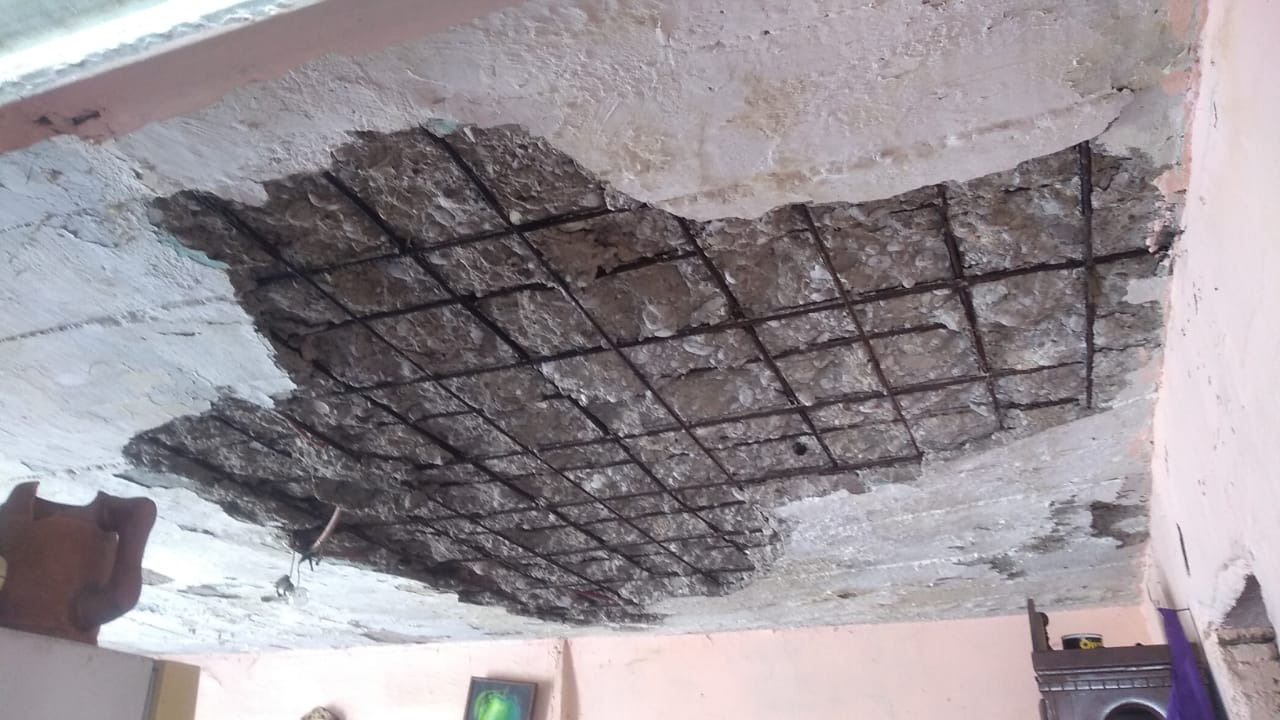 El Sr. José Ascensión Canales, que trabaja cuidando coches en la zona de la Alameda Zaragoza de Torreón, y que es el único sustento para su esposa y dos hijos, transitaba por la noche del 30 de agosto de 2021 en su bicicleta rumbo a su casa después de su jornada de trabajo. Al pasar por un lado de la inconclusa obra de la Estación Nazas, la oscuridad no le permitió percatarse de una piedra que por desgracia lo hizo perder el equilibrio y cayó con todo y bicicleta en un pozo de más de tres metros de profundidad. (Se anexa foto del pozo) 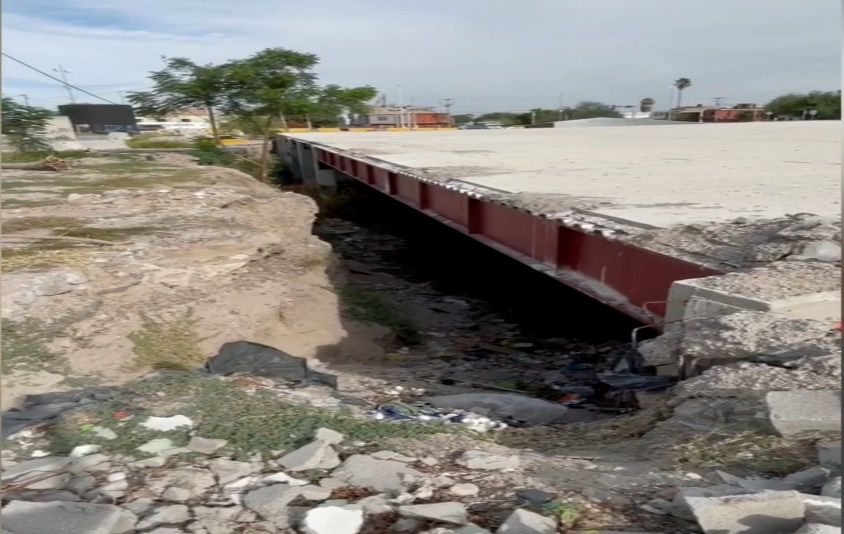 La familia contactó a Alfonso Tafoya, quien en un primer momento los canalizó al Hospital General de Torreón y al Edificio Coahuila. En el Edificio Coahuila les dieron $400 pesos y en Hospital General les dijeron que el Sr Canales no tenía nada más que el golpe y que en unos días estaría bien. No obstante, al día de hoy el Sr. Canales no puede caminar, tiene notoria hinchazón de rodilla y tobillo, así como dolor en las costillas del costado izquierdo. La foto de la rodilla lo muestra todo. 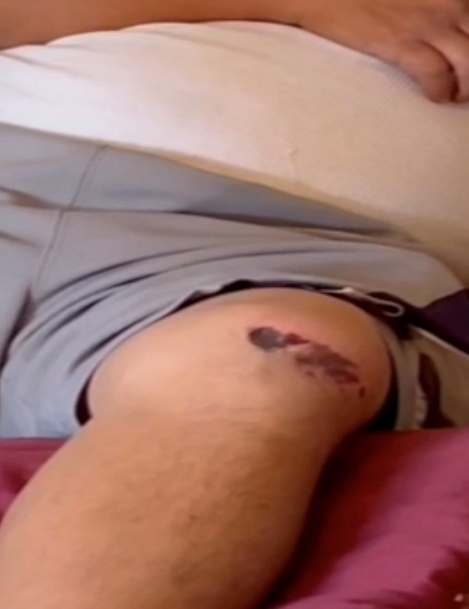 La familia volvió a contactar a Tafoya pero repentinamente su actitud cambió. Su respuesta ahora fue que el accidente fue culpa del Sr. Canales por no fijarse por donde transitaba y argumentó que se trataba de una extorsión; ante la molestia y el reclamo de la esposa, Tafoya le dijo que a “él nadie lo amenazaba” y le colgó el teléfono sin que en lo sucesivo los volviera a atender.  Hoy, la situación de la familia Canales es que la única persona encargada de su sustento se encuentra postrada en una cama, sin atención médica y sin forma de apoyar a su familia. El Gobierno del Estado simplemente los ha ignorado. No es necesario decir que la familia Canales vive al día, por lo que cada jornada que pasa sin que el Sr. Canales pueda trabajar es un día que la familia no tiene para cubrir sus necesidades y actualmente han tenido que vivir del apoyo solidario de algunos vecinos y conocidos. Por las razones expuestas, presentamos a esta soberanía la siguiente: Proposición con Puntos de AcuerdoÚNICO. -  Este H. Pleno solicita a la Secretaría de Infraestructura, Desarrollo Urbano y Movilidad del Gobierno del Estado de Coahuila lo siguiente: 1) Que se repare el techo a que se hace alusión en esta proposición; 2) Que se haga cargo de la atención médica del señor José Ascensión Canales; 3) Que se le otorgue un apoyo económico hasta que esté en condiciones de trabajar y; 4) Que se tomen las medidas necesarias para evitar más accidentes.Fundamos esta petición en los artículos 21, Fracción VI, 179, 180 y 182 de La Ley Orgánica del Congreso del Estado de Coahuila de Zaragoza. ATENTAMENTE“Por una patria ordenada y generosa y una vida mejor y más digna para todos”. Grupo Parlamentario “Carlos Alberto Páez Falcón” del Partido Acción Nacional. Saltillo, Coahuila de Zaragoza, 14 de septiembre de 2021_________________________DIP. RODOLFO GERARDO WALSS AURIOLES_______________________________         __________________________DIP. MAYRA LUCILA VALDÉS GONZÁLEZ        			  DIP. LUZ NATALIA                                         				    VIRGIL ORONAPROPOSICIÓN CON PUNTO DE ACUERDO QUE PRESENTA LA DIPUTADA MARTHA LOERA ARÁMBULA, CONJUNTAMENTE CON LAS DIPUTADAS Y LOS DIPUTADOS DEL GRUPO PARLAMENTARIO "MIGUEL RAMOS ARIZPE", DEL PARTIDO REVOLUCIONARIO INSTITUCIONAL, CON EL OBJETO DE EXHORTAR RESPETUOSAMENTE A LA SECRETARÍA DE EDUCACIÓN PÚBLICA FEDERAL, ASÍ COMO A LA SECRETARÍA DE SALUD DEL GOBIERNO FEDERAL, PARA QUE CONFORME A SUS ATRIBUCIONES Y COMPETENCIAS IMPLEMENTEN LAS ACCIONES NECESARIAS PARA LA DETECCIÓN INMEDIATA Y PERMANENTE DE CASOS DE COVID-19, MEDIANTE PRUEBAS RÁPIDAS  PERIÓDICAS, CON EL OBJETIVO DE GARANTIZAR LA SALUD DE LAS NIÑAS, NIÑOS Y ADOLESCENTES QUE REGRESARON A LAS ESCUELAS EN TODO EL PAÍS. H. PLENO CONGRESO DEL ESTADODE COAHUILA DE ZARAGOZA.P R E S E N T E.-La suscrita, conjuntamente con las Diputadas y los Diputados integrantes del Grupo Parlamentario “Miguel Ramos Arizpe”, del Partido Revolucionario Institucional, con fundamento en lo dispuesto por los artículos 21 fracción VI, 179, 180, 181, 182 y demás relativos de la Ley Orgánica del Congreso del Estado Independiente, Libre y Soberano de Coahuila de Zaragoza, así como los artículos 16 fracción IV, 45 fracción IV, V y VI del Reglamento Interior y de Prácticas Parlamentarias del Congreso del Estado Independiente, Libre y Soberano de Coahuila de Zaragoza nos permitimos presentar a esta Soberanía, la presente Proposición con Punto de Acuerdo, solicitando sea considerada de urgente y obvia resolución en base a las siguientes:CONSIDERACIONESA finales de agosto, cientos de niñas y niños en todo México volvieron a clases presenciales en modelo hibrido. Lo anterior ante la necesidad de que las niñas, niños y adolescentes puedan de ir retomando poco a poco la normalidad, en el esquema de una pandemia que ya se ha extendido por casi dos años. El regreso a clases es necesario, pues sin duda con ello se garantiza una mayor uniformidad en la forma de enseñar y evita los conflictos de clase social entre quienes tienen la posibilidad de tomar las clases en línea y quienes no. Hace un par de meses solicitamos desde esta tribuna al Gobierno Federal que implementara las acciones necesarias para dotar a los niños y niñas de bajos recursos con los aparatos tecnológicos para que pudieran tomar sus clases a distancia. De la misma forma, en recientes sesiones algunos de mis compañeros y compañeras de bancada hicieron un atento llamado al gobierno federal para que se privilegiara la vacunación de niñas, niños y adolescentes, con el objeto de no arriesgarlos a contraer la enfermedad una vez que regresaran a las aulas. Pues como ya se ha mencionado anteriormente, a pesar de que tanto la Administración de Alimentos y Medicamos  (FDA) en Estados Unidos y la COFEPRIS en México han dado luz verde a la vacuna de Pfizer para menores de 12 a 17 años, el Gobierno de México sigue negándose a la posibilidad de vacunar a este sector poblacional, por considerarlo innecesario. Lo desafortunado de esta postura es que según los datos del Sistema de Protección Integral de los Derechos de las Niñas, Niños y Adolescentes (SIPINNA), solo entre abril y agosto de 2021, los casos de coronavirus en menores de edad pasaron de 84 a 60 mil 928. La institución también destacó la triste noticia de que en el país han fallecido alrededor 613 menores de edad que dieron positivo a COVID-19. De estas defunciones, 278 corresponden al sexo femenino y 335 al masculino.Ante estos datos es importante que la autoridad federal, principales responsables de las estrategias de control de la pandemia, busquen e implementen las mejores soluciones para garantizar que las y los niños que ya regresaron a clases tengan la mayor seguridad posible. Si bien es cierto que a principios de agosto el Gobierno Federal creó una serie de protocolos, en un documento titulado “Guía para el Regreso Ordenado y Responsables a las Escuelas 2021-2022”, la misma ha sido cuestionada por los especialistas en salud y educación por ser incompleta.Al respecto, diversos ex secretarios de salud han sostenido que el protocolo para el regreso a clases presenciales que emitió la Secretaría de Educación Pública (SEP) no contempla elementos esenciales para garantizar un retorno seguro y libre de riesgo de contagios de COVID-19, tales como que todos los docentes y adultos que estén en el espacio educativo ya tengan el esquema completo de vacunación, así como la realización de pruebas permanentes para la detección del coronavirus.Esto último es fundamental si queremos que nuestras niñas y niños tengan garantizado su derecho a la salud, pues no basta con que solo estén vacunados los maestros, se debe hacer un esfuerzo para que el biológico lo tengan también todas las personas que trabajen en instituciones educativas, públicas y privadas, así como establecer mecanismos de detección continúa del Covid 19 mediante pruebas rápidas periódicas, hasta el momento que el Gobierno de México estime pertinente la vacunación de las y los menores. Compañeros y compañeras, la protección de la niñez y la juventud es una responsabilidad de alto nivel que debe ser atendida bajo un esquema preciso y adecuado. Las niñas y los niños merecen retornar a sus clases de manera segura y que las autoridades realicen las acciones correspondientes para garantizarlo. En ese sentido, hacemos un llamado al gobierno federal para que de manera inmediata y efectiva, establezca en la Guía para el Regreso Ordenado y Responsables a las Escuelas 2021-2022, acciones específicas de detección permanente del Covid 19 mediante pruebas rápidas en las instituciones educativas del país, a fin de potenciar la salud de nuestras niñas, niños y adolescentes.Por lo anteriormente expuesto y fundado, se presenta ante este Pleno del Congreso, solicitando sea tramitado como de urgente y obvia resolución el siguiente:PUNTO DE ACUERDOÚNICO.- Se exhorta respetuosamente a la Secretaría de Educación Pública Federal, así como a la Secretaría de Salud Federal, para que conforme a sus atribuciones y competencias implementen las acciones necesarias para la detección inmediata y permanente de casos de Covid-19, mediante pruebas rápidas periódicas, con el objetivo de garantizar la salud de las niñas, niños y adolescentes que regresaron a las escuelas en todo el país.A T E N T A M E N T ESaltillo, Coahuila de Zaragoza, a  14 de Septiembre de 2021DIP.  MARTHA LOERA ARÁMBULADEL GRUPO PARLAMENTARIO “MIGUEL RAMOS ARIZPE”, DEL PARTIDO REVOLUCIONARIO INSTITUCIONALCONJUNTAMENTE CON LAS DEMAS DIPUTADAS Y LOS DIPUTADOS INTEGRANTES DELGRUPO PARLAMENTARIO “MIGUEL RAMOS ARIZPE”,DEL PARTIDO REVOLUCIONARIO INSTITUCIONAL.PROPOSICIÓN CON PUNTO DE ACUERDO QUE PRESENTA LA DIPUTADA TERESA DE JESÚS MERAZ GARCÍA CONJUNTAMENTE CON LAS DIPUTADAS Y ÉL DIPUTADO INTEGRANTES DEL GRUPO PARLAMENTARIO movimiento de regeneración nacional DEL PARTIDO morena, PARA QUE SE ENVÍE ATENTO EXHORTO A LA SECRETARÍA DE INFRAESTRUCTURA, DESARROLLO URBANO Y MOVILIDAD DEL ESTADO DE COAHUILA DE ZARAGOZA, CON EL OBJETO DE QUE INFORME LA SITUACION QUE GUARDAN LOS CAMINOS RURALES EN EL ESTADO, EN ESPECIAL LOS DEL MUNICIPIO DE FRANCISCO I. MADERO. H. PLENO DEL CONGRESO DEL ESTADO DE COAHUILA DE ZARAGOZA P R E S E N T E.- La suscrita Diputada Teresa de Jesús Meraz García, conjuntamente con las demás Diputadas y Diputados integrantes del Grupo Parlamentario movimiento de regeneración nacional, del Partido morena, con fundamento en lo dispuesto por los artículos 21 fracción VI, 179, 180, 181, 182 y demás relativos de la Ley Orgánica del Congreso del Estado Independiente, Libre y Soberano de Coahuila de Zaragoza, nos permitimos presentar ante este H. Pleno del Congreso del Estado, la presente Proposición con Punto de Acuerdo, solicitando que la misma sea considerada de urgente y obvia resolución en base a las siguientes: C O N S I D E R A C I O N E SLos caminos rurales pueden detonar el desarrollo de las comunidades, por lo tanto, elevar la calidad de vida de sus habitantes. En cuanto a caminos rurales, por su longitud, Coahuila ocupa el lugar número 12 en el país, con una red de caminos rurales de casi 4,500 kilómetros, siendo Chiapas el estado con mayor longitud de estos caminos con 13,000 Km y Morelos el de menor longitud con menos de 400 Km.La red de caminos rurales está constituida por senderos, trochas, veredas y caminos de tierra, afirmados o sin afirmar. Esta red vincula a centros poblados rurales entre sí y, en muchos casos, los articula a vías secundarias que permiten a sus habitantes acceder a mercados de factores y productos, así como a servicios sociales que las comunidades no proveen. Es cierto que la topografía accidentada de algunas zonas y la gran diversidad ecológica y climática requieren una importante inversión en infraestructura para la movilidad. El costo de construcción y mantenimiento de este tipo de infraestructura debe ser prioridadpues hay que protegerla del deterioro asociado a la aridez de la zona o deslizamientos de tierras cuando hay lluvia, unido a esto, está la marginación en la que viven los habitantes de los poblados, son habitantes en su mayoría en situación de pobreza, los trabajos, por lo regular están relacionados al campo, en pocas palabras estos trabajos les permiten sobrevivir, no vivir dignamente. Es preciso mencionar, que el número de caminos rurales muchas veces es inexacto, pues los ciudadanos van creando estos caminos conforme a sus necesidades, y esto no siempre es positivo, los caminos rurales no planeados afectan el entorno ya que alteran el equilibrio natural en zonas con potenciales productivos; áreas que constituyen el hábitat de la fauna silvestre; y no idóneas para los cambios de uso del suelo.Por ello, instamos a que el Gobierno del Estado se avoque en la tarea de revisar con responsabilidad el estado que guardan los caminos rurales, ya que pueden traer una multitud de beneficios para la gente local como mayor acceso a los mercados, más servicios asociados con el bienestar, como son la electricidad, agua potable, servicios de extensión, sistemas de crédito, servicios de salud y educación; estímulo a las agroindustrias; aumento del valor de los terrenos próximos a causa el uso más intensivo de la tierra y mayores oportunidades de empleo.La inversión en infraestructura rural, es indispensable para garantizar el crecimiento económico. La invitación es clara, identificar el problema para diversificar la obra pública y lograr un desarrollo económico equilibrado. La infraestructura y los servicios públicos tienen una función determinante en los niveles de bienestar.Informar sobre este tema, sería de gran beneficio para priorizar los programas, recursos e iniciativas que competen, saber a ciencia cierta el estado de los caminos rurales nos abre a un panorama a todos como diputados, sobre la labor que hay que hacer por nuestra gente del campo.Ampliar los caminos rurales es ampliar oportunidades de ingreso para los pobres, es ampliar las oportunidades para Coahuila.Por lo anteriormente expuesto y con fundamento en lo dispuesto por los artículos 21 fracción VI, 179, 180, 181, 182 y demás relativos de la Ley Orgánica del Congreso del Estado Independiente, Libre y Soberano de Coahuila de Zaragoza, se presenta ante este H. Pleno del Congreso del Estado, solicitando que sea tramitado como de urgente y obvia resolución el siguiente:PUNTO DE ACUERDOÚNICO. SE ENVÍE ATENTO EXHORTO A LA SECRETARÍA DE INFRAESTRUCTURA, DESARROLLO URBANO Y MOVILIDAD DEL ESTADO DE COAHUILA DE ZARAGOZA, CON EL OBJETO DE QUE INFORME A ESTA SOBERANÍA, LA SITUACION QUE GUARDAN LOS CAMINOS RURALES EN EL ESTADO, EN ESPECIAL LOS DEL MUNICIPIO DE FRANCISCO I. MADERO.A T E N T A M E N T ESaltillo, Coahuila de Zaragoza, septiembre 14 de 2021Grupo Parlamentario de morena Dip. Teresa De Jesús Meraz GarcíaDip. Lizbeth Ogazón NavaDip. Laura Francisca Aguilar TabaresDip. Francisco Javier Cortez Gómez PROPOSICIÓN CON PUNTO DE ACUERDO QUE PRESENTA EL DIPUTADO ÁLVARO MOREIRA VALDÉS, CONJUNTAMENTE CON LAS DIPUTADAS Y LOS DIPUTADOS DEL GRUPO PARLAMENTARIO "MIGUEL RAMOS ARIZPE", DEL PARTIDO REVOLUCIONARIO INSTITUCIONAL, CON EL OBJETO DE EXHORTAR A LA SECRETARÍA DE SALUD FEDERAL PARA QUE, A TRAVÉS DEL INSTITUTO DE SALUD PARA EL BIENESTAR (INSABI), REALICE ACCIONES ESPECÍFICAS PARA GARANTIZAR LA COBERTURA UNIVERSAL DE LOS SERVICIOS DE SALUD PÚBLICA QUE OFRECE, ANTE EL GRAVE AUMENTO DE POBLACIÓN CON CARENCIA POR ACCESO A LOS SERVICIOS DE SALUD.H. PLENO DEL CONGRESO DEL ESTADO DE COAHUILA DE ZARAGOZA.P R E S E N T E.-El suscrito Diputado Álvaro Moreira Valdés, conjuntamente con las Diputadas y Diputados integrantes del Grupo Parlamentario “Miguel Ramos Arizpe”, del Partido Revolucionario Institucional, con fundamento en lo dispuesto por los artículos 21 fracción VI, 179, 180, 181, 182 y demás relativos de la Ley Orgánica del Congreso del Estado Independiente, Libre y Soberano de Coahuila de Zaragoza, así como los artículos 16 fracción IV, 47 fracción IV, V y VI del Reglamento Interior de Practicas Parlamentarias del Congreso del Estado Libre e Independiente de Coahuila de Zaragoza, nos permitimos presentar a esta Soberanía la presente Proposición con Punto de Acuerdo, solicitando sea considerada de urgente y obvia resolución en base a las siguientes:CONSIDERACIONESLa Organización de las Naciones Unidas reconoce que obtener el más alto nivel de salud es uno de los derechos fundamentales de cualquier ser humano, independientemente de su raza, color, sexo o condición socioeconómica. En nuestro país, fue en el año de 1983 que se introdujo en la Constitución el derecho a la protección de la salud de todos los mexicanos, convirtiéndose así en un derecho ciudadano. El objetivo de la reforma, según se asienta en el dictamen de las comisiones que estudiaron la propuesta del Ejecutivo, era "dar a todos los mexicanos la garantía de recibir atención médica acorde a sus necesidades y no acorde a sus recursos". Sin embargo, más allá de la declaratoria nada se dijo acerca de la forma en que este derecho se iba a instrumentar.Tuvieron que pasar 20 años para que se estableciera un modelo más claro de protección social en salud, abiertamente para todos, lo que sucedió con el ya desaparecido Seguro Popular. A partir del año 2019, entró en funciones el Instituto de Salud para el Bienestar (INSABI), con la finalidad de promover y garantizar la prestación gratuita de servicios de salud, medicamentos y demás insumos asociados a las personas sin seguridad social.La estrategia establecida por el actual gobierno federal con la creación del INSABI, fue realizar un cambio estructural y funcional del Sistema de Salud que permitiera alcanzar la salud universal de la población sin exclusiones ni desigualdades, misma que hasta entonces señalaban no había cumplido el Seguro Popular.En su Programa Institucional 2020-2024, expuso entre sus objetivos el “garantizar los servicios púbicos de salud a toda la población que no cuente con seguridad social y, el acceso gratuito a la atención médica y hospitalaria”. Asimismo, entre sus acciones puntuales señala el “elaborar y difundir instrumentos de regulación y estándares para la cobertura universal e integral de la salud”. Sin embargo, a más de un año y medio de su implementación, seguimos lejos de que la cobertura universal sea una realidad.De acuerdo con estimaciones de pobreza multidimensional 2018-2020 realizado por el Consejo Nacional de Evaluación de la Política de Desarrollo Social (CONEVAL), hoy existen 35.7 millones de personas sin ningún tipo de afiliación a la seguridad social. Lo anterior significa que en dos años hubo un aumento de 15.6 millones de personas que reportaron no estar afiliadas, inscritas o tener derecho a recibir servicios de salud en una institución pública o privada. 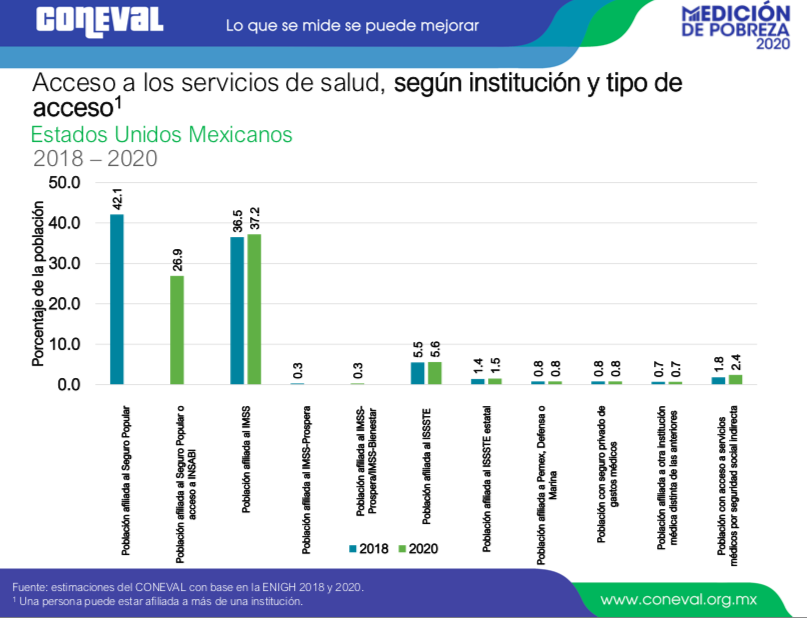 El aumento de la población con carencia por acceso a los servicios de salud se da principalmente por la disminución quienes reportaron tener derecho a los servicios médicos del INSABI. Cabe señalar que el porcentaje de personas con acceso a esta institución cayó un 15 por ciento con respecto a quienes estaban inscritos en el Seguro Popular, sin que este desplome sea coherente con una mayor afiliación a otras instituciones públicas como el IMSS o el ISSSTE. Esta carencia fue significativa en todas las entidades federativas, causando mayor afectación entre la población de menores ingresos y personas en situación de pobreza extrema. Al mismo tiempo, se presenta de forma más pronunciada entre quienes habitan en las comunidades rurales, lo cual se explica en atención al grado de dependencia que se tenía al Seguro Popular, pues en 2018, ocho de cada diez personas de las zonas rurales contaban únicamente con este programa, en contraste con las zonas urbanas, cuya proporción fue de cuatro de cada diez.Al explorar la atención médica según institución de salud, entre 2018 y 2020 hubo una reducción en el número de personas que declararon haber recibido atención médica en instituciones públicas (de 22.3 a 13.8 millones de personas); así como un aumento en la atención mediante servicios de salud privados (de 21.5 a 27.1 millones de personas). Resalta que de los datos obtenidos, solo el 0.4 por ciento declaró haber recibido atención en el INSABI.Estos datos ponen en evidencia la vulnerabilidad de la población sin acceso a los servicios de salud. Sin duda, un factor determinante en el aumento de esta carencia ha sido la falta de claridad en el proceso de registro ante el INSABI.Si bien el Decreto de creación de este instituto estableció que quienes contaran con afiliación vigente al Seguro Popular continuarían en pleno goce de los derechos que les corresponde, esto no se ha cumplido. Asimismo, aunque de acuerdo a la operatividad del INSABI no se necesita afiliarse para recibir atención médica y medicamentos gratuitos, sí se cotempla como requisito el presentar su respectivo CURP o acta de nacimiento, por lo que el uso de sus servicios por parte de la ciudadanía se vería reflejado en los registros de medición que levantan instituciones como el INEGI o la CONEVAL.Este desconocimiento no es atribuible a la ciudadanía sino a la falta de claridad que se ha presentado en la transición. Es además una barrera más en el acceso a los sistemas de servicio de salud en perjuicio de las y los mexicanos. Ante ello, es importante que se establezca una ruta clara que permita alcanzar su cobertura universal más allá del discurso.Definir derechos no los garantiza. Toda transformación institucional requiere que se establezca de forma clara y ordenada, dando certeza a la población, respetando y garantizando sus derechos. Por lo anteriormente expuesto y fundado, se presenta ante este Honorable Pleno del Congreso, solicitando sea tramitado como de urgente y obvia resolución el siguiente:PUNTO DE ACUERDOÚNICO.- Se exhorta a la Secretaría de Salud Federal para que, a través del Instituto de Salud para el Bienestar (INSABI), realice acciones específicas para garantizar la cobertura universal de los servicios de salud pública que ofrece, ante el grave aumento de población con carencia por acceso a los servicios de salud.A T E N T A M E N T ESaltillo, Coahuila de Zaragoza, a 14 de septiembre de 2021DIP.  ÁLVARO MORIRA VALDÉSDEL GRUPO PARLAMENTARIO “MIGUEL RAMOS ARIZPE”, DEL PARTIDO REVOLUCIONARIO INSTITUCIONALCONJUNTAMENTE CON LAS DEMAS DIPUTADAS Y LOS DIPUTADOS INTEGRANTES DEL GRUPO PARLAMENTARIO “MIGUEL RAMOS ARIZPE”,DEL PARTIDO REVOLUCIONARIO INSTITUCIONAL.Proposición con punto de acuerdo que presenta la Diputada Lizbeth Ogazón Nava, conjuntamente con las Diputadas y él Diputado integrantes del grupo parlamentario movimiento de regeneración nacional del partido morena, con el fin de que la Directora de la Academia Interamericana de Derechos Humanos, comparezca ante este H. Congreso para explicar el ejercicio presupuestario de dicha institución, toda vez que la aplicación de los recursos asignados a la misma no son del todo transparentes.H. PLENO DEL CONGRESO DEL ESTADODE COAHUILA DE ZARAGOZAPRESENTE.-La suscrita, Diputada Lizbeth Ogazón Nava, conjuntamente con las demás Diputadas y el Diputado integrantes del Grupo Parlamentario movimiento de regeneración nacional, del Partido morena, con fundamento en lo dispuesto por los artículos 21 fracción VI, 179, 180, 181, 182 y demás relativos de la Ley Orgánica del Congreso del Estado Independiente, Libre y Soberano de Coahuila de Zaragoza, nos permitimos presentar ante este H. Pleno del Congreso del Estado, la presente Proposición con Punto de Acuerdo, solicitando que la misma sea considerada de urgente y obvia resolución con base en las siguientes:CONSIDERACIONESEl presupuesto público debe ser utilizada para el pueblo y por el pueblo. Una, porque dicho dinero proviene de la gente que paga sus impuestos; dos, porque si el presupuesto no se reinvierte en la población, el desarrollo de un país se quedaría prácticamente trunco.Por eso el Gobierno Federal, en su Proyecto de Presupuesto 2022, se ha encargado de garantizar que todos los programas sociales y de bienestar estarán debidamente cubiertos para los siguientes doce meses.Además, la partida que se propone asignar a la Secretaría de Salud recibiría un aumento de 27.6 por ciento, con respecto al presente año; así como un incremento de 4.1 por ciento más en términos reales para el sector educativo.Así como estos son ejemplos de una política pública que le apuesta al desarrollo social y a la protección de toda la ciudadanía, también representa el nuevo enfoque otorgado desde el gobierno hacia su ejercicio presupuestal: donde no puede haber gobierno rico con pueblo pobre.Mencionamos esto porque, en días pasados, el rector de la Universidad Autónoma de Coahuila, Salvador Hernández Vélez, señaló que la institución no puede continuar con presupuestos tan ajustados, ya que la situación podría volverse insolvente. Si bien concordamos en que los recursos son de suma importancia para que la educación se potencie, tanto en materia académica, de investigación y, sobre todo, en cuanto a capacidad, no debemos dejar de lado que, para que esto se cumpla, la distribución presupuestaria es clave.Tal es el caso de la Academia Interamericana de Derechos Humanos, un órgano dependiente de la Universidad Autónoma de Coahuila acreedor de 26.5 millones de pesos como asignación para el año en curso, pero que, a pesar de que se dedica a los derechos humanos, se maneja de forma opaca.Al revisar la sección de Transparencia de la Academia Interamericana de Derechos Humanos (el día sábado 11 de septiembre a las 15:30 horas), es posible comprobar la ausencia de información básica como el Presupuesto General Asignado, el importe por concepto de viáticos del 2020 y del 2021, la gestión financiera trimestral, la cuenta pública anual, así como el inventario de muebles.Si esto no se transparenta, ¿cómo es posible hablar de un presupuesto escaso y que lleva hacia la insolvencia financiera?Justamente cuando la Academia Interamericana de Derechos Humanos presenta esta opacidad, se lleva a cabo la construcción de su nueva instalación en el municipio de Arteaga.No estamos aquí diciendo que se trate de algo ilegal, pero sí de algo que levanta muchas suspicacias de los coahuilenses, ya que no se muestra una transparencia en el manejo de los recursos ejercidos por este órgano de la Universidad Autónoma de Coahuila.Esto contrasta profundamente con su “Ranking de las estrategias en materia de gobierno abierto en los municipios de México”, presentado por la Academia Interamericana de Derechos Humanos en agosto del 2016, en el que toman en cuenta lineamientos presentados por la Casa Blanca en el 2009, donde se dice sobre la transparencia: No sólo se trata de que los gobiernos hagan pública toda lainformación a la cual están obligados (transparencia pasiva), sino que además busquen formas innovadoras para compartir información relevante y útil enformatos flexibles que ayuden a los ciudadanos a tomar decisiones (transparenciaproactiva).Precisamente por dicha razón es que consideramos fundamental una aclaración sobre el ejercicio presupuestal de la Academia Interamericana de Derechos Humanos, antes de argumentar que el presupuesto proyectado para el 2022 es insuficiente y que podría llevar a una insolvencia financiera.Dado lo anteriormente expuesto y fundado, se solicita a este Honorable Pleno que tramite como de urgente y obvia resolución el siguiente:PUNTO DE ACUERDOÚnico.- Que este H. Pleno del Congreso del Estado apruebe la comparecencia ante la Comisión de Transparencia y Acceso a la Información de este Congreso, de la Directora de la Academia Interamericana de Derechos Humanos, con el fin de que dé una explicación amplia y detallada sobre la aplicación y el ejercicio del presupuesto asignado a dicha institución en estos últimos años, toda vez que la utilización de los recursos asignados a esa Academia Interamericana no son del todo transparentes como lo pudimos comprobar en la exposición de motivos del presente punto de acuerdo.A T E N T A ME N T ESaltillo, Coahuila de Zaragoza, septiembre 14 de 2021Grupo Parlamentario de morena.Dip. Lizbeth Ogazón NavaDip. Laura Francisca Aguilar TabaresDip. Teresa de Jesús Meraz GarcíaDip. Francisco Javier Cortez GómezPROPOSICIÓN CON PUNTO DE ACUERDO QUE PRESENTA EL DIPUTADO HÉCTOR HUGO DÁVILA PRADO, EN CONJUNTO CON LAS DIPUTADAS Y LOS DIPUTADOS INTEGRANTES DEL GRUPO PARLAMENTARIO “MIGUEL RAMOS ARIZPE” DEL PARTIDO REVOLUCIONARIO INSTITUCIONAL, PARA ENVIAR UN ATENTO EXHORTO A LA CÁMARA DE DIPUTADOS, PARA QUE A TRAVÉS DE LA COMISIÓN DE PRESUPUESTO Y CUENTA PÚBLICA, CONSIDEREN INCREMENTAR EL PRESUPUESTO ASIGNADO PARA LA UNIVERSIDAD AUTÓNOMA DE COAHUILA, AL MOMENTO DE DICTAMINAR EL PROYECTO DE PRESUPUESTO DE EGRESOS FEDERAL 2022.H.  PLENO DEL CONGRESO DEL ESTADO DE COAHUILA DE ZARAGOZA.PRESENTE.-El suscrito Diputado Héctor Hugo Dávila Prado, conjuntamente con las demás Diputadas y Diputados integrantes del Grupo Parlamentario “Miguel Ramos Arizpe”, del Partido Revolucionario Institucional, con fundamento en lo dispuesto por los artículos 21 fracción VI, 179, 180, 181, 182 y demás relativos de la Ley Orgánica del Congreso del Estado de Coahuila de Zaragoza, así como los artículos 16 fracción IV, 47 fracción IV, V y VI del Reglamento Interior de Practicas Parlamentarias del Congreso del Estado Libre e Independiente de Coahuila de Zaragoza, nos permitimos presentar ante esta Soberanía, la presente proposición con punto de acuerdo, en base a las siguientes:CONSIDERACIONESLa educación es un componente fundamental para el desarrollo de los seres humanos, a su vez tiene un fuerte impacto en el avance y progreso de una sociedad, enriqueciendo la cultura, los valores y la posibilidad de lograr una sociedad más justa, productiva y equitativa.En otras palabras la educación abre la puerta a mejorar los niveles de bienestar social, el crecimiento económico de una nación y reduce las brechas de la desigualdad económica y social.Nuestro país debe apostarle a mejorar la educación en todos los niveles, para que esto sea un fuerte motor de un crecimiento sólido, inclusivo, sostenible y sobre todo que aporte el fortalecimiento del Estado de derecho y el avance democrático que nuestra nación merece.Mi proposición versa sobre la educación superior que reciben los jovenes de nuestro país, la cua los situa en las mejores posiciones para   tener acceso a niveles de empleo optimos para su desarrollo integral, esto gracias al desarrollo de sus competencias, de sus conocimientos técnicos, profesionales y disciplinares específicos avanzandos, así como al desarrollo de competencias transversales que adquieren en transcurso de su formación academica.En México, la participación de las instituciones pública y privadas es similar a la media de la Organización para la Cooperación y el Desarrollo Económicos (OCDE), la cual en el curso del ciclo escolar 2018 – 2019, contó con 1,666,233 alumnos en instituciones privadas y 3,039,167 en instituciones públicas, datos que seguramente despúes de un año de pandemia y de las consecuencias de la misma, sufrieron un decrecimiento para las universidades privadas y un aumento para las instituciones públicas.De este dato podemos partir de la importancia de dotar con el recurso necesario y suficiente para que las instituciones públicas de educación superior en el país sigan proporcionando a los jóvenes mexicanos una educación de calidad.En nuestro Estado, contamos con la Universidad Autónoma de Coahuila, institución pública que ofrece educación media superior y superior pertinente y de calidad, fomentando con un enfoque humanista, los valores universales asociados a las ciencias, las artes y el deporte, brindando con ello una formación integral a los estudiantes, la cual a obtenido premios en ferias y exposiciones nacionales, reconocimientos internacionales y demás logros sociales, consolidandola en el mapa goblar como una sede educativa receptora de personas foráneas.Es fundamental que esta máxima casa de estudios cuente con las herramientas, los estímulos y los recursos económicos y humanos necesarios para que desempeñe su actividad educativa correctamente.Esto lo mencionamos, toda vez que al conocer el Proyecto de Presupuesto de Egresos Federal para el 2022, nos percatamos que la UAdeC ha sido nuevamente golpeada en su presupuesto por la actual administración federal. De acuerdo con dicho Proyecto, se propone tan solo aumentar el 3.75% en comparación con el 2021, aumento que ni siquiera alcanzará a cubrir la alza inflacionaria y que de antemano afecta las finanzas de la Universidad, a todo su alumnado y su docencia.Aunado a lo anterior, las aportaciones de la federación al presupuesto de las universidades autónomas se distribuye de forma inequitativa, ya que mientras hay universidades que reciben el 90% de su presupuesto de la federación y el 10% restante de sus entidades, otras como la Universidad Autónoma de Coahuila, que de hecho es junto con otras tres universidades la que recibe menor financiamiento federal en porcentaje del país, con el 50% la federación y el otro 50% de parte del Estado de Coahuila. Por lo que un escenario justo sería que todas las universidades reciban el mismo porcentaje de apoyo federal. El promedio nacional es 68% de financiamiento federal y 32% estatal, por lo que el escenario más factible sería un 70% federal y 30% estatal, en todos los casos.Por lo que siendo el momento preciso, una vez que se encuentra en análisis el Proyecto de Presupuesto de Egresos de la Federación 2022, por parte de la Cámara de Diputados, y representando a todos esos jóvenes, maestros y maestras, emitimos el siguiente exhorto, para exigir lo que Coahuila merece.Los invito compañeros Diputados y Diputadas que igualmente ustedes, como representantes del pueblo en esta Sexagésima Segunda Legislatura, se sumen a esta petición que no hace otra cosa más que velar por el derecho a la educación de calidad de las y los Coahuilenses.Por lo anteriormente expuesto y fundado, se presenta ante este Honorable Pleno, el siguiente:PUNTO DE ACUERDOÚNICO.- SE ENVIA UN ATENTO EXHORTO A LA CÁMARA DE DIPUTADOS, PARA QUE A TRAVÉS DE LA COMISIÓN DE PRESUPUESTO Y CUENTA PÚBLICA, CONSIDEREN INCREMENTAR EL PRESUPUESTO ASIGNADO PARA LA UNIVERSIDAD AUTÓNOMA DE COAHUILA, AL MOMENTO DE DICTAMINAR EL PROYECTO DE PRESUPUESTO DE EGRESOS FEDERAL 2022.A T E N T A M E N T ESaltillo, Coahuila, a 14 de septiembre de 2021DIP. HÉCTOR HUGO DÁVILA PRADODEL GRUPO PARLAMENTARIO “MIGUEL RAMOS ARIZPE”DEL PARTIDO REVOLUCIONARIO INSTITUCIONAL.CONJUNTAMENTE CON LAS DEMÁS DIPUTADAS Y DIPUTADOS INTEGRANTES DEL GRUPO PARLAMENTARIIO “MIGUEL RAMOS ARIZPE” DEL PARTIDO REVOLUCIONARIO INSTITUCIONAL.PROPOSICIÓN CON PUNTO DE ACUERDO QUE PRESENTAN LAS DIPUTADAS Y DIPUTADOS INTEGRANTES DEL GRUPO PARLAMENTARIO “MIGUEL RAMOS ARIZPE” DEL PARTIDO REVOLUCIONARIO INSTITUCIONAL, POR CONDUCTO DE LA DIPUTADA OLIVIA MARTÍNEZ LEYVA, CON EL OBJETO DE EXHORTAR A LA SECRETARÍA DE LA FUNCIÓN PÚBLICA PARA QUE EN EL EJERCICIO DE LAS FACULTADES QUE LA LEY LE OTORGA, REALICE LAS INVESTIGACIONES NECESARIAS CON EL OBJETIVO DE ESCLARECER LA COMPRA DE INSUMOS MÉDICOS A COSTOS EXCESIVOS, POR PARTE DE ALGUNAS INSTITUCIONES QUE FORMAN PARTE DE LA ADMINISTRACIÓN PÚBLICA FEDERAL.H. PLENO DEL CONGRESO DEL ESTADO DE COAHUILA DE ZARAGOZAP R E S E N T E.-La suscrita Diputada Olivia Martínez Leyva, conjuntamente con las demás Diputadas y Diputados integrantes del Grupo Parlamentario “Miguel Ramos Arizpe”, del Partido Revolucionario Institucional, con fundamento en lo dispuesto por los artículos 21 fracción VI, 179, 180, 181, 182 y demás relativos de la Ley Orgánica del Congreso del Estado Independiente, Libre y Soberano de Coahuila de Zaragoza, nos permitimos presentar a esta Soberanía, la presente Proposición con Punto de Acuerdo, en base a las siguientes:C O N S I D E R A C I O N E SDurante el año que nos antecede vivimos una crisis de salud sin precedentes en la historia del México moderno, durante esta crisis el personal médico y  enfermeros han sido actores fundamentales para el sostenimiento del país, por lo que dotar a estas personas que arriesgan su vida día con día de todo el equipo e insumos necesarios fue y es crucial para mantenerlos en sus heroicas acciones.Los meses críticos de la pandemia a nivel mundial fueron factores que dejaron de lado cualquier rivalidad o competencia entre naciones o el sector público y privado y por lo que todos los esfuerzos a nivel global se concentraron en un solo objetivo “vencer al virus del COVID-19”.Es por esto que el gobierno de México con la finalidad de contrarrestar este virus firmó un Acuerdo de Asistencia Económica con el Gobierno de Japón y la Oficina de las Naciones Unidas de Servicios para Proyectos, mediante el cual el país asiático destinó a nuestro país 600 millones de yenes (aproximadamente 5 millones de dólares) para ampliar la infraestructura hospitalaria.Aunado a este convenio muchas empresas y países comenzaron a donar a México, insumos y material para proveer al sector salud de los insumos necesarios para el sostenimiento de sus actividades en el combate del COVID-19, entre ellas se destacan:La Donación de más de 656,000 cubrebocas y equipos de protección personal al ISSSTE por parte del gobierno de Emiratos Árabes Unidos.La donación de más de 3000 ventiladores para ser usados en pacientes de COVID-19 por parte de FUNSALUD y fundación BBVA.La donación de 25 albergues modulares a la Administración del Patrimonio de la Beneficencia Pública y la Secretaría de Salud por parte de IKEA.Estas donaciones por mencionar algunos de los muchos ejemplos de ayuda humanitaria que recibió México durante los meces de marzo a diciembre del 2020. A partir de que el presidente Andrés Manuel López Obrador asumió la presidencia en el 2018, ha repetido hasta el cansancio, pero con hechos contrarios, que su administración destacará por el combate a la corrupción.Es por eso que el 19 de noviembre del 2019, entro en vigor la Ley de Austeridad Republicana, la cual define este concepto que lleva en su título como “Conducta republicana y política de Estado que los entes públicos así como los Poderes Legislativo y Judicial, las empresas productivas del Estado y sus empresas subsidiarias, y los órganos constitucionales autónomos están obligados a acatar de conformidad con su orden jurídico, para combatir la desigualdad social, la corrupción, la avaricia y el despilfarro de los bienes y recursos nacionales, administrando los recursos con eficiencia, eficacia, economía, transparencia y honradez para satisfacer los objetivos a los que están destinados”.De igual forma esta ley establece en su artículo 8 que “En la adquisición de bienes muebles e inmuebles, su arrendamiento o contratación de servicios y obra pública se buscará la máxima economía, eficiencia y funcionalidad, observando los principios de austeridad, ejerciendo estrictamente los recursos públicos en apego a las disposiciones legales aplicables.”.A pesar de las donaciones que la comunidad internacional y las empresas le hicieron a México, contrario a lo que se establece en la Ley de Austeridad Republicana, la cual fue impulsada por la actual administración, el Instituto Nacional de Acceso a la Información (INAI) informo recientemente que, durante el año anterior y los primeros meses de este, dependencias pertenecientes a la Administración Federal, adquirieron insumos médicos y material hospitalario para enfrentar la crisis sanitaria con variaciones en los costos que van hasta el 7 mil por ciento en aumento de sus precios.Ejemplo de esto es la compra de cubrebocas N95, los cuales pasaron de tener un costo de $13 pesos la pieza a $395.50 pesos cada uno, o de igual forma, la adquisición de gel antibacterial que tuvo variaciones de $20 a $361 pesos litro en el transcurso del 2020.Esto por mencionar algunos ejemplos de las muchas discrepancias en los costos de insumos médicos adquiridos por la actual administración, lo cuales levantan las sospechas de muchos mexicanos, sobre el manejo de esos recursos o del destino de esos insumos, ya que al ser en su mayoría consumibles no se puede apreciar fehacientemente el paradero que estos tuvieron.La fracción XXIV, del artículo  37 de la Ley Orgánica de la Administración Pública Federal, establece que dentro de las atribuciones de la Secretaría de la Función Publica está la de: “Ejercer las facultades que la Constitución le otorga a los órganos internos de control para revisar, mediante auditorías, el ingreso, manejo, custodia y ejercicio de recursos públicos federales”.Es por esto, que hoy solicitamos a esta Secretaría realice las acciones que estime pertinentes o en su caso aclare a los ciudadanos las razones justificadas de la adquisición de insumos médicos a costos excesivamente altos, así como las dependencias que fueron destino final de los mismos, a fin de dar certeza a los mexicanos sobre el manejo eficiente del gasto público en aras de la transparencia y combate a la corrupción en beneficio de todos los ciudadanos.Finalmente, por todo lo anteriormente expuesto y con fundamento en lo dispuesto por los artículos 21 fracción VI, 179, 180, 181, 182 y demás relativos de la Ley Orgánica del Congreso del Estado Independiente, Libre y Soberano de Coahuila de Zaragoza, se presenta ante esta Soberanía, el siguiente:PUNTO DE ACUERDOÚNICO. -  SE EXHORTA A LA SECRETARÍA DE LA FUNCIÓN PÚBLICA PARA QUE EN EL EJERCICIO DE LAS FACULTADES QUE LA LEY LE OTORGA, REALICE LAS INVESTIGACIONES NECESARIAS CON EL OBJETIVO DE ESCLARECER LA COMPRA DE INSUMOS MÉDICOS A COSTOS EXCESIVOS, POR PARTE DE ALGUNAS INSTITUCIONES QUE FORMAN PARTE DE LA ADMINISTRACIÓN PÚBLICA FEDERAL.A T E N T A M E N T ESaltillo, Coahuila de Zaragoza, a 14 de septiembre de 2021.CONJUNTAMENTE CON LAS DEMAS DIPUTADAS Y LOS DIPUTADOS INTEGRANTES DEL GRUPO PARLAMENTARIO “MIGUEL RAMOS ARIEZPE”, DEL PARTIDO REVOLUCIONARIO INSTITUCIONAL.DIP. MARÍA EUGENIA GUADALUPE CALDERÓN AMEZCUADIP. MARÍA ESPERANZA CHAPA GARCÍADIP. JESÚS MARÍA MONTEMAYOR GARZADIP. JORGE ANTONIO ABDALA SERNA DIP. MARÍA GUADALUPE OYERVIDES VALDÉZDIP.  RICARDO LÓPEZ CAMPOSDIP. RAÚL ONOFRE CONTRERASDIP. OLIVIA MARTÍNEZ LEYVADIP. EDUARDO OLMOS CASTRODIP. MARIO CEPEDA RAMÍREZDIP. HECTOR HUGO DÁVILA PRADODIP. LUZ ELENA GUADALUPE MORALES NÚÑEZDIP. EDNA ILEANA DÁVALOS ELIZONDODIP. MARTHA LOERA ARÁMBULADIP. ÁLVARO MOREIRA VALDÉSDIP. ÁLVARO MOREIRA VALDÉSDIP. ÁLVARO MOREIRA VALDÉSDIP. MARÍA EUGENIA GUADALUPE CALDERÓN AMEZCUADIP. MARÍA ESPERANZA CHAPA GARCÍADIP. JESÚS MARÍA MONTEMAYOR GARZADIP. JORGE ANTONIO ABDALA SERNA DIP. MARÍA GUADALUPE OYERVIDES VALDÉZDIP.  RICARDO LÓPEZ CAMPOSDIP. RAÚL ONOFRE CONTRERASDIP. EDUARDO OLMOS CASTRODIP. MARIO CEPEDA RAMÍREZDIP. HÉCTOR HUGO DÁVILA PRADO DIP. EDNA ILEANA DÁVALOS ELIZONDODIP. LUZ ELENA GUADALUPE MORALES NÚÑEZDIP. MARÍA BÁRBARA CEPEDA BOEHRINGERDIP. MARTHA LOERA ARÁMBULADIP. ÁLVARO MOREIRA VALDÉSDIP. ÁLVARO MOREIRA VALDÉSDIP. ÁLVARO MOREIRA VALDÉSDIP. MARÍA EUGENIA GUADALUPE CALDERÓN AMEZCUADIP. MARÍA ESPERANZA CHAPA GARCÍADIP. JESÚS MARÍA MONTEMAYOR GARZADIP. JORGE ANTONIO ABDALA SERNADIP. MARÍA GUADALUPE OYERVIDES VALDÉZDIP.  RICARDO LÓPEZ CAMPOSDIP. RAÚL ONOFRE CONTRERASDIP. OLIVIA MARTÍNEZ LEYVADIP. EDUARDO OLMOS CASTRODIP. MARIO CEPEDA RAMÍREZDIP. HECTOR HUGO DÁVILA PRADODIP. EDNA ILEANA DÁVALOS ELIZONDODIP. LUZ ELENA GUADALUPE MORALES NÚÑEZDIP. MARÍA BARBARA CEPEDA BOEHRINGERDIP. ÁLVARO MOREIRA VALDÉSDIP. ÁLVARO MOREIRA VALDÉSDIP. ÁLVARO MOREIRA VALDÉSDIP. MARÍA EUGENIA GUADALUPE CALDERÓN AMEZCUADIP. MARÍA ESPERANZA CHAPA GARCÍADIP. JESÚS MARÍA MONTEMAYOR GARZADIP. JORGE ANTONIO ABDALA SERNA DIP. MARÍA GUADALUPE OYERVIDES VALDÉZDIP.  RICARDO LÓPEZ CAMPOSDIP. RAÚL ONOFRE CONTRERASDIP. OLIVIA MARTÍNEZ LEYVADIP. EDUARDO OLMOS CASTRODIP. MARIO CEPEDA RAMÍREZDIP. HECTOR HUGO DÁVILA PRADODIP. LUZ ELENA GUADALUPE MORALES NÚÑEZDIP. EDNA ILEANA DÁVALOS ELIZONDODIP. MARTHA LOERA ARÁMBULADIP. MARÍA BÁRBARA CEPEDA BOEHRINGERDIP. MARÍA BÁRBARA CEPEDA BOEHRINGERDIP. MARÍA BÁRBARA CEPEDA BOEHRINGERDIP. MARÍA EUGENIA GUADALUPE CALDERÓN AMEZCUADIP. MARÍA ESPERANZA CHAPA GARCÍADIP. JESÚS MARÍA MONTEMAYOR GARZADIP. JORGE ANTONIO ABDALA SERNADIP. MARÍA GUADALUPE OYERVIDES VALDÉZDIP.  RICARDO LÓPEZ CAMPOSDIP. RAÚL ONOFRE CONTRERASDIP. OLIVIA MARTÍNEZ LEYVADIP. EDUARDO OLMOS CASTRODIP. MARIO CEPEDA RAMÍREZDIP. EDNA ILEANA DÁVALOS ELIZONDODIP. LUZ ELENA GUADALUPE MORALES NÚÑEZDIP. MARÍA BARBARA CEPEDA BOEHRINGERDIP. MARTHA LOERA ARÁMBULADIP. ÁLVARO MOREIRA VALDÉSDIP. ÁLVARO MOREIRA VALDÉSDIP. ÁLVARO MOREIRA VALDÉSDIP. OLIVIA MARTÍNEZ LEYVADEL GRUPO PARLAMENTARIO “MIGUEL RAMOS ARIZPE”DEL PARTIDO REVOLUCIONARIO INSTITUCIONALDIP. MARÍA EUGENIA GUADALUPE CALDERÓN AMEZCUADIP. MARÍA ESPERANZA CHAPA GARCÍADIP. JESÚS MARÍA MONTEMAYOR GARZADIP. JORGE ANTONIO ABDALA SERNA DIP. MARÍA GUADALUPE OYERVIDES VALDÉZDIP.  RICARDO LÓPEZ CAMPOSDIP. RAÚL ONOFRE CONTRERASDIP. EDUARDO OLMOS CASTRODIP. HECTOR HUGO DÁVILA PRADODIP. MARIO CEPEDA RAMÍREZDIP. EDNA ILEANA DÁVALOS ELIZONDODIP. LUZ ELENA GUADALUPE MORALES NÚÑEZDIP. MARÍA BÁRBARA CEPEDA BOEHRINGERDIP. MARTHA LOERA ARÁMBULADIP. ÁLVARO MOREIRA VALDÉSDIP. ÁLVARO MOREIRA VALDÉSDIP. ÁLVARO MOREIRA VALDÉS